Programas y Proyectos de InversiónNo se tuvieron durante el ejercicio 2016 Programas y Proyectos de InversiónIndicadores de Resultados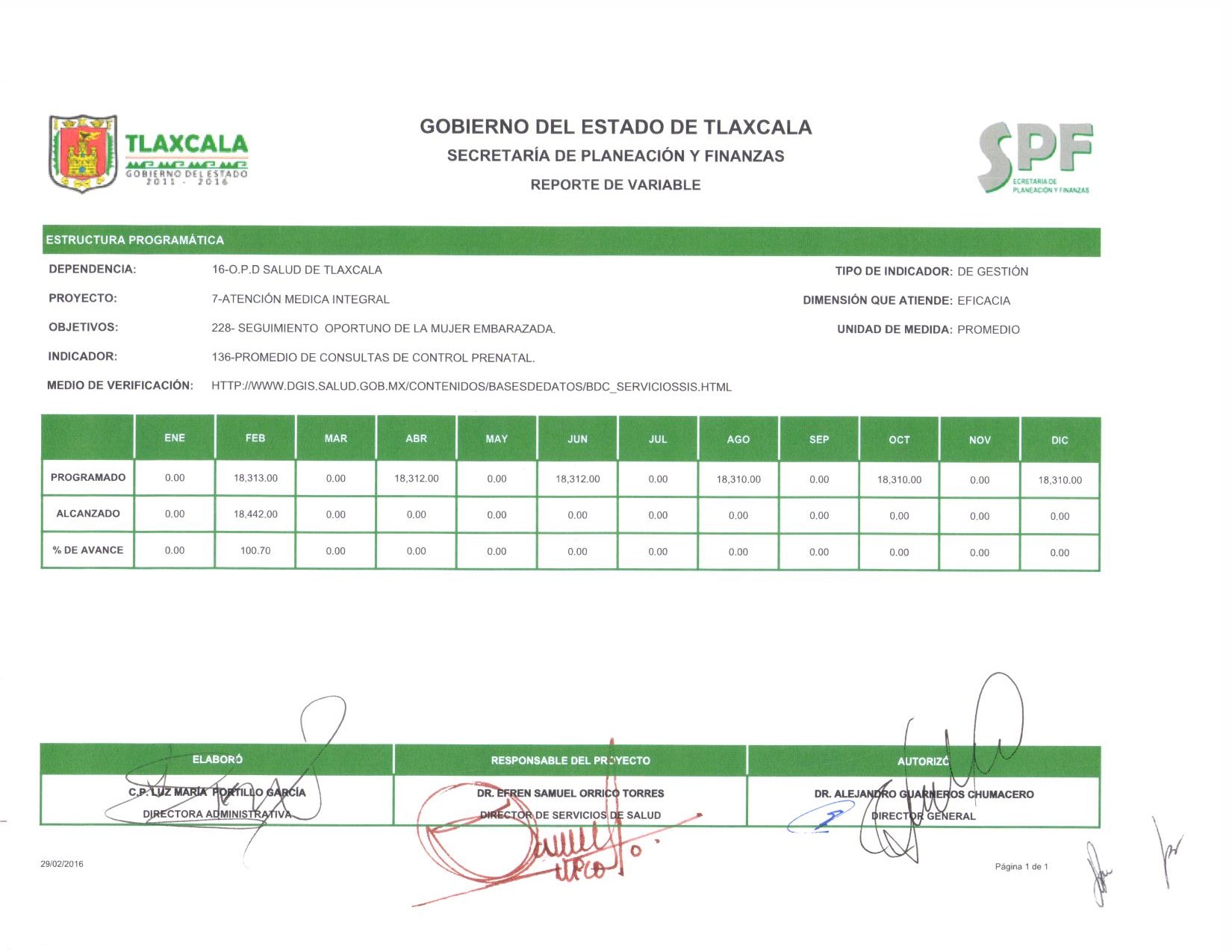 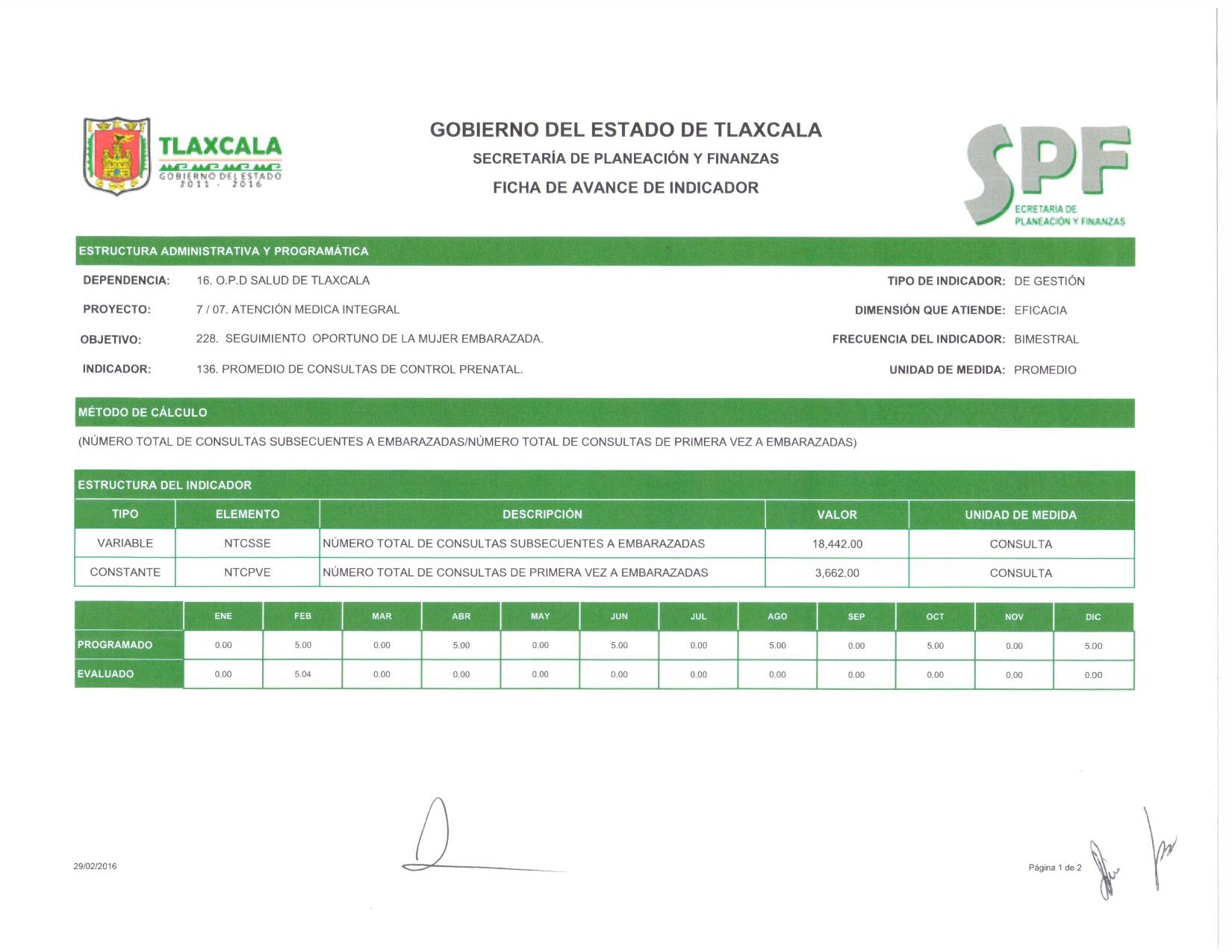 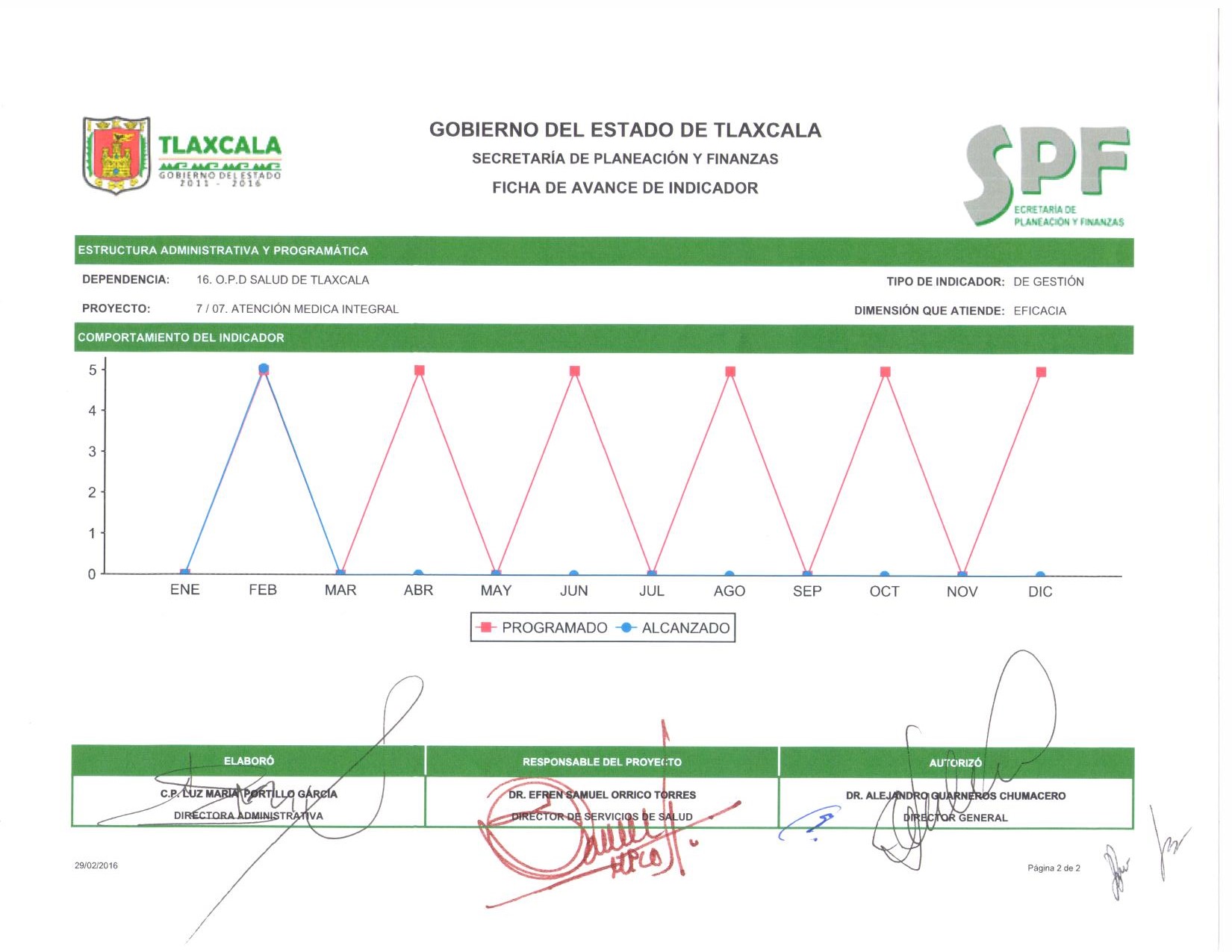 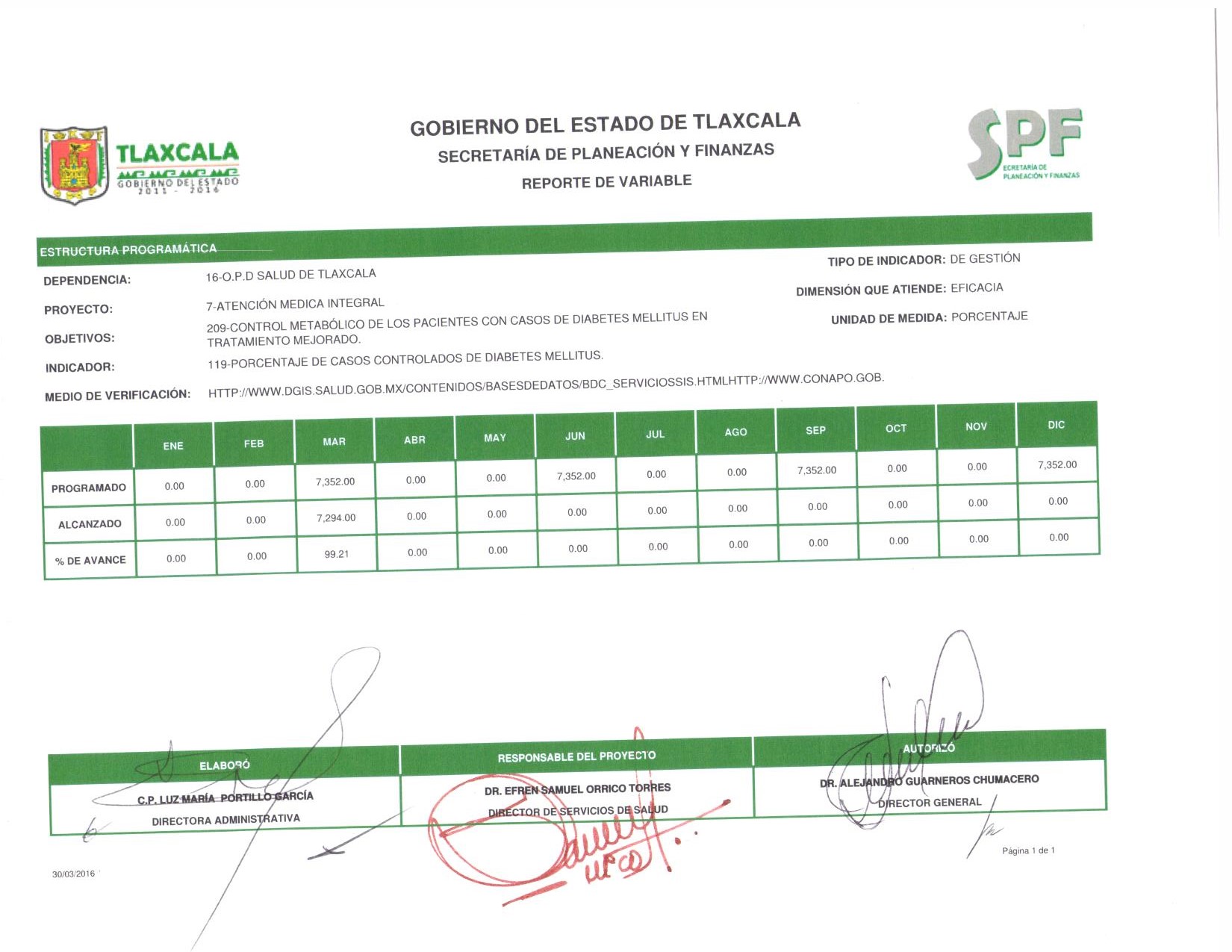 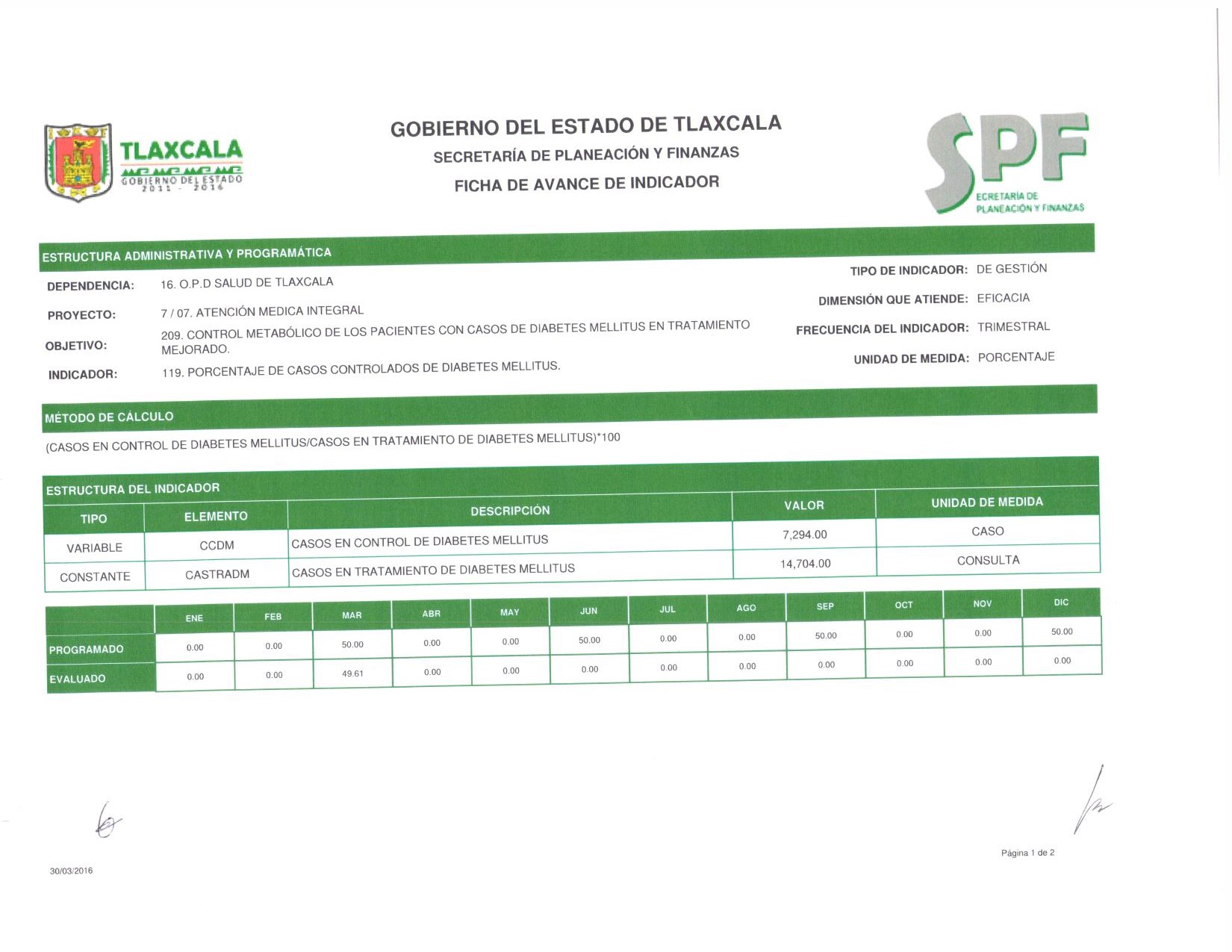 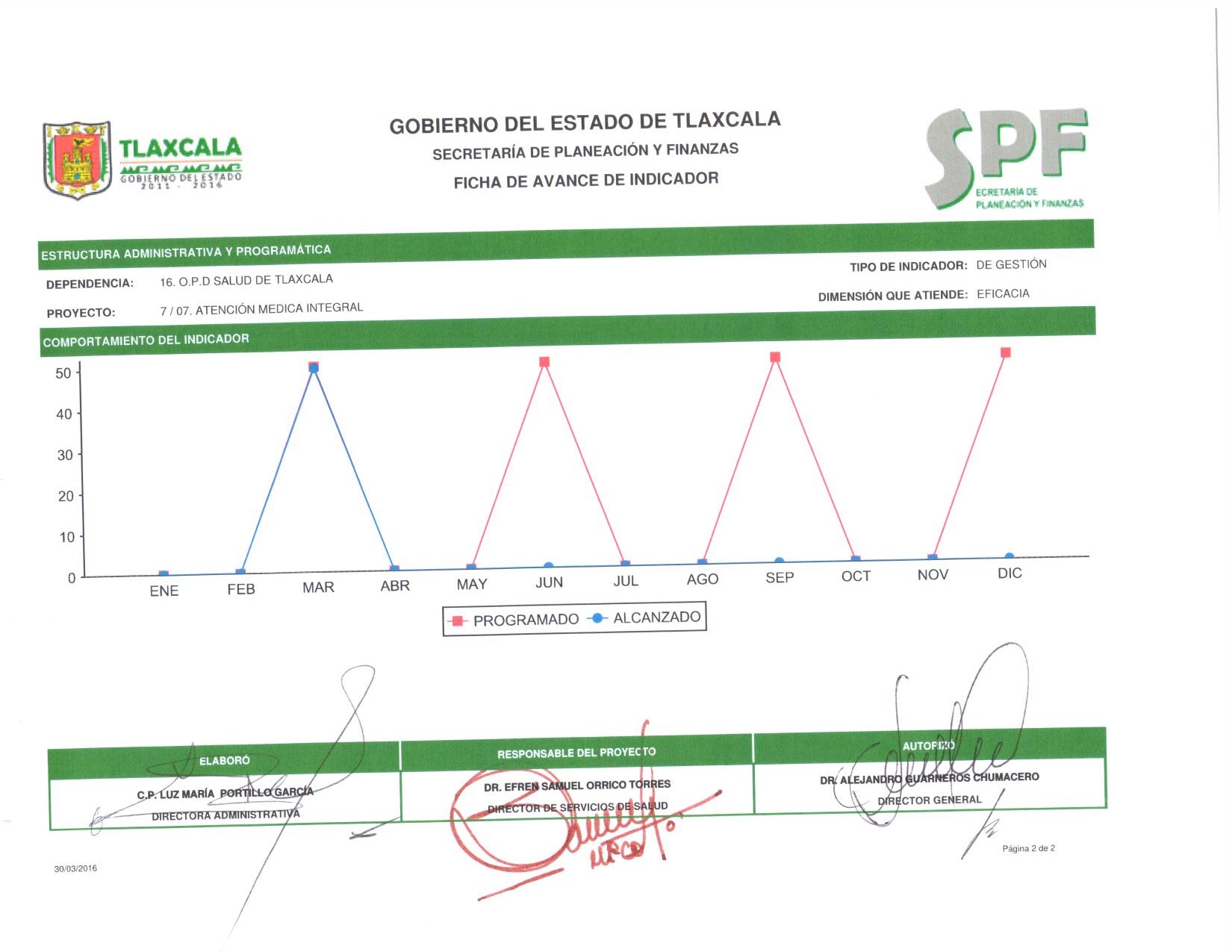 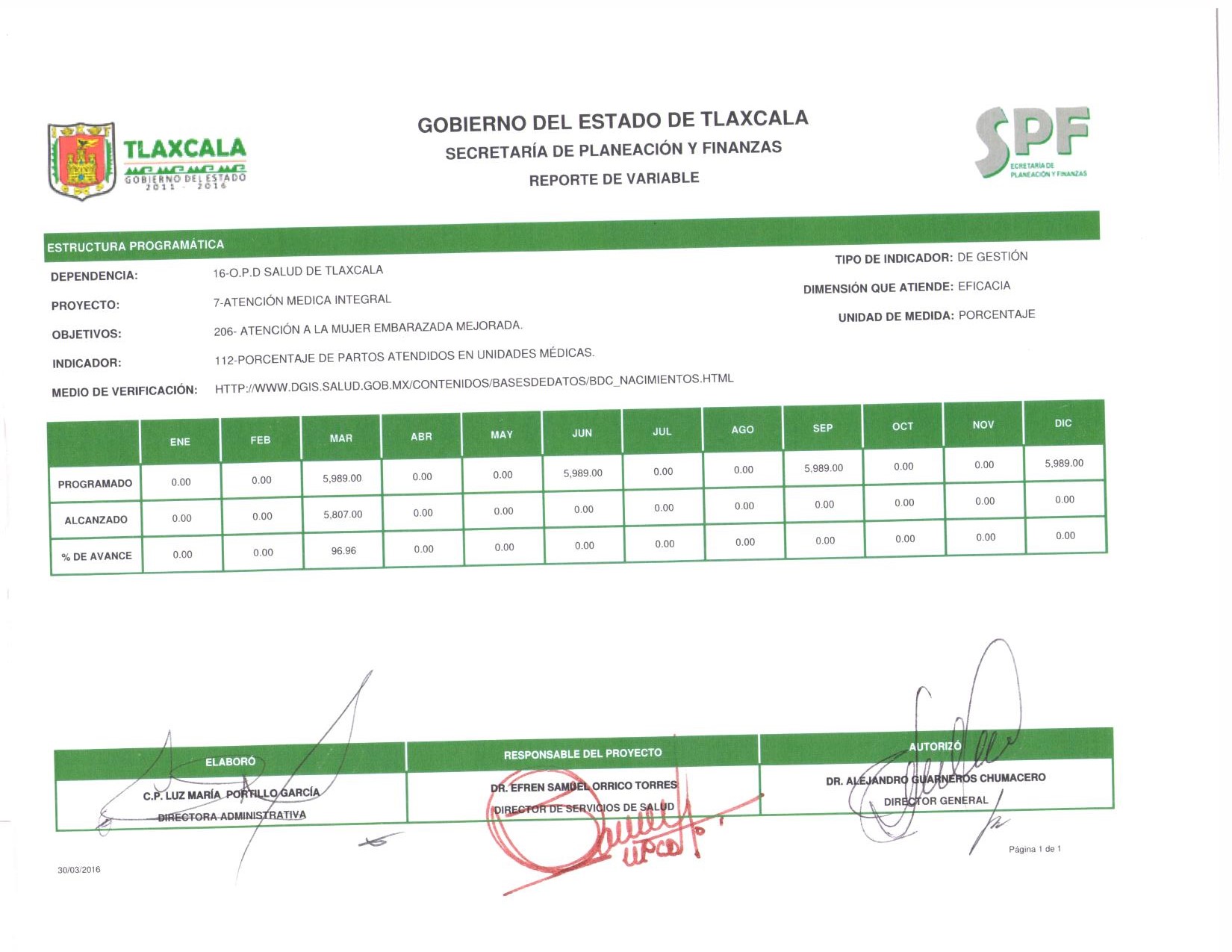 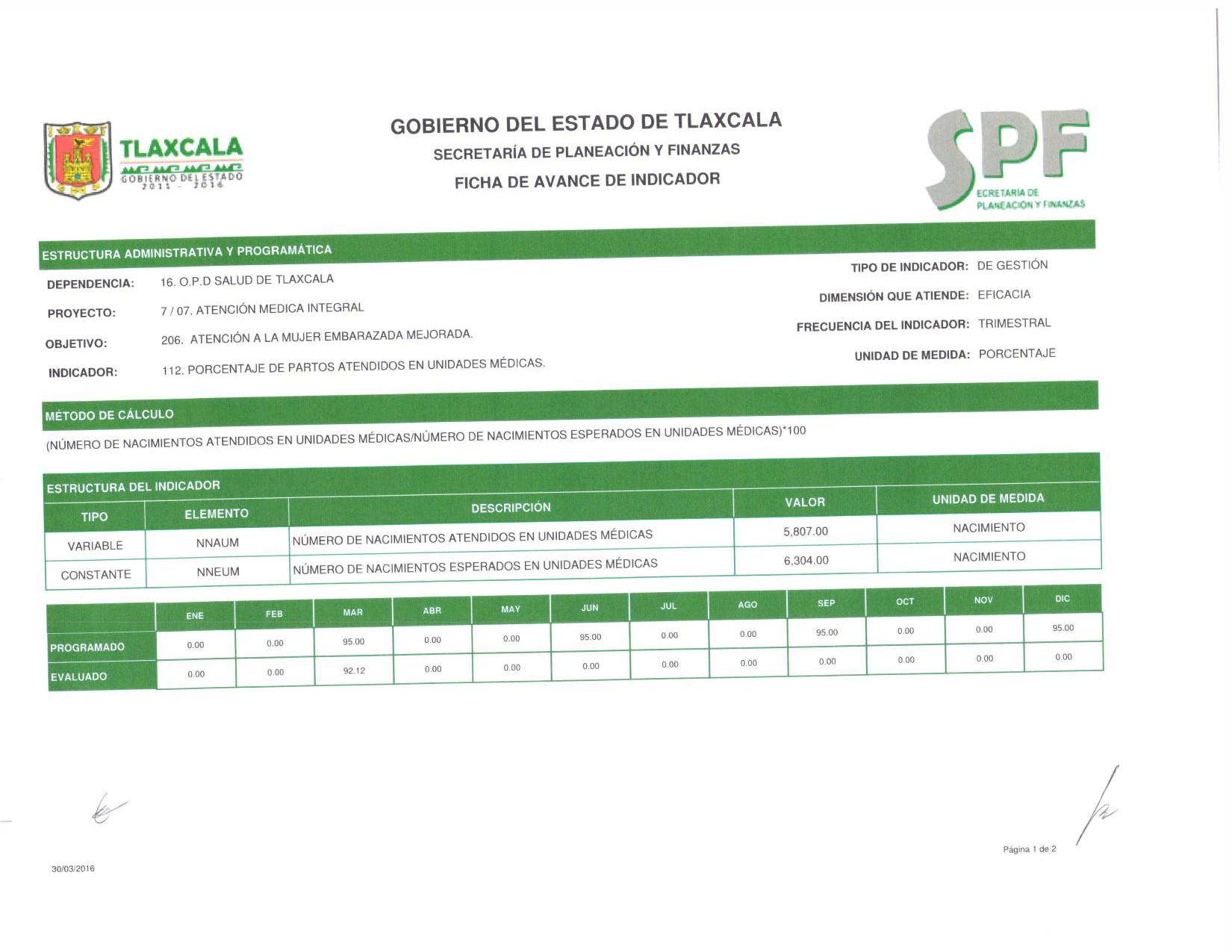 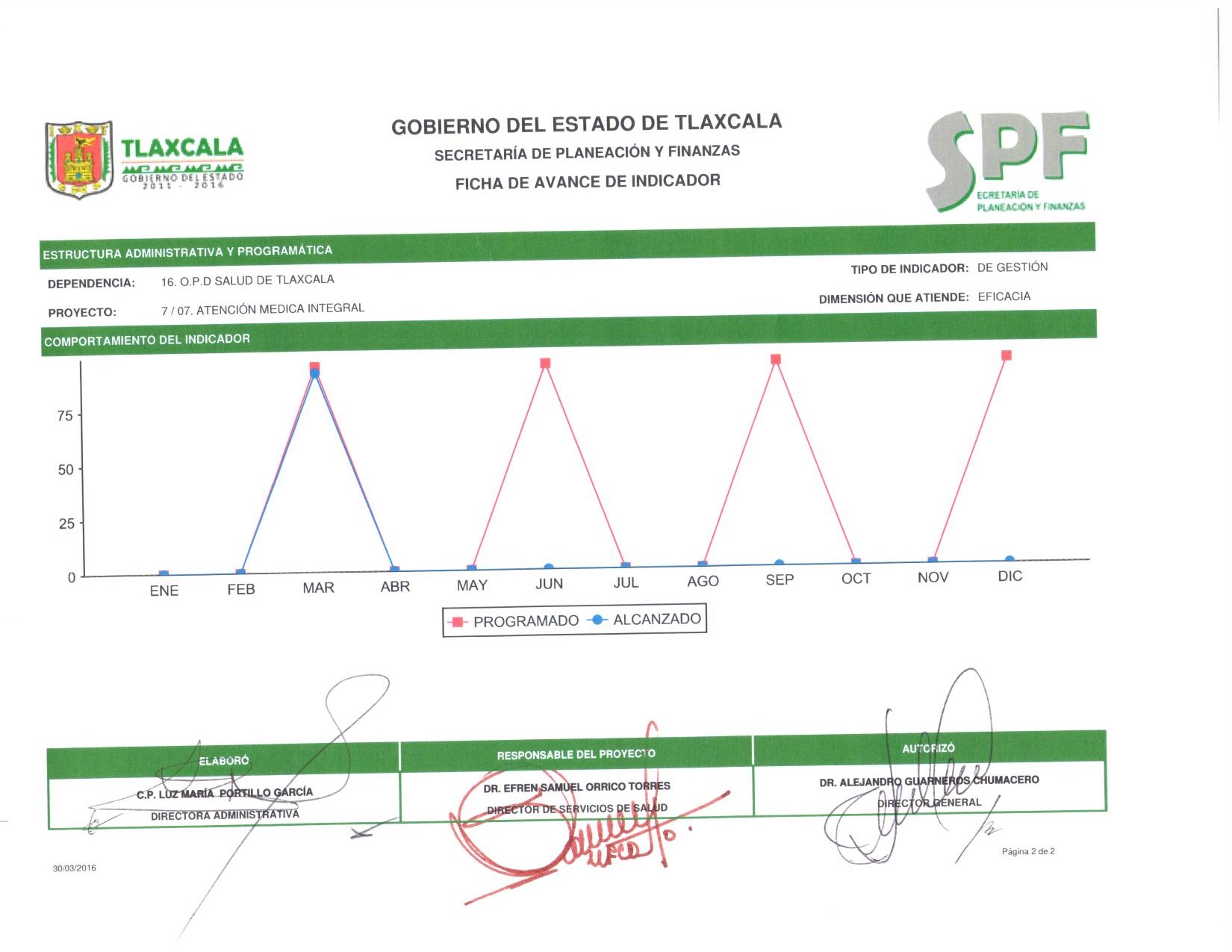 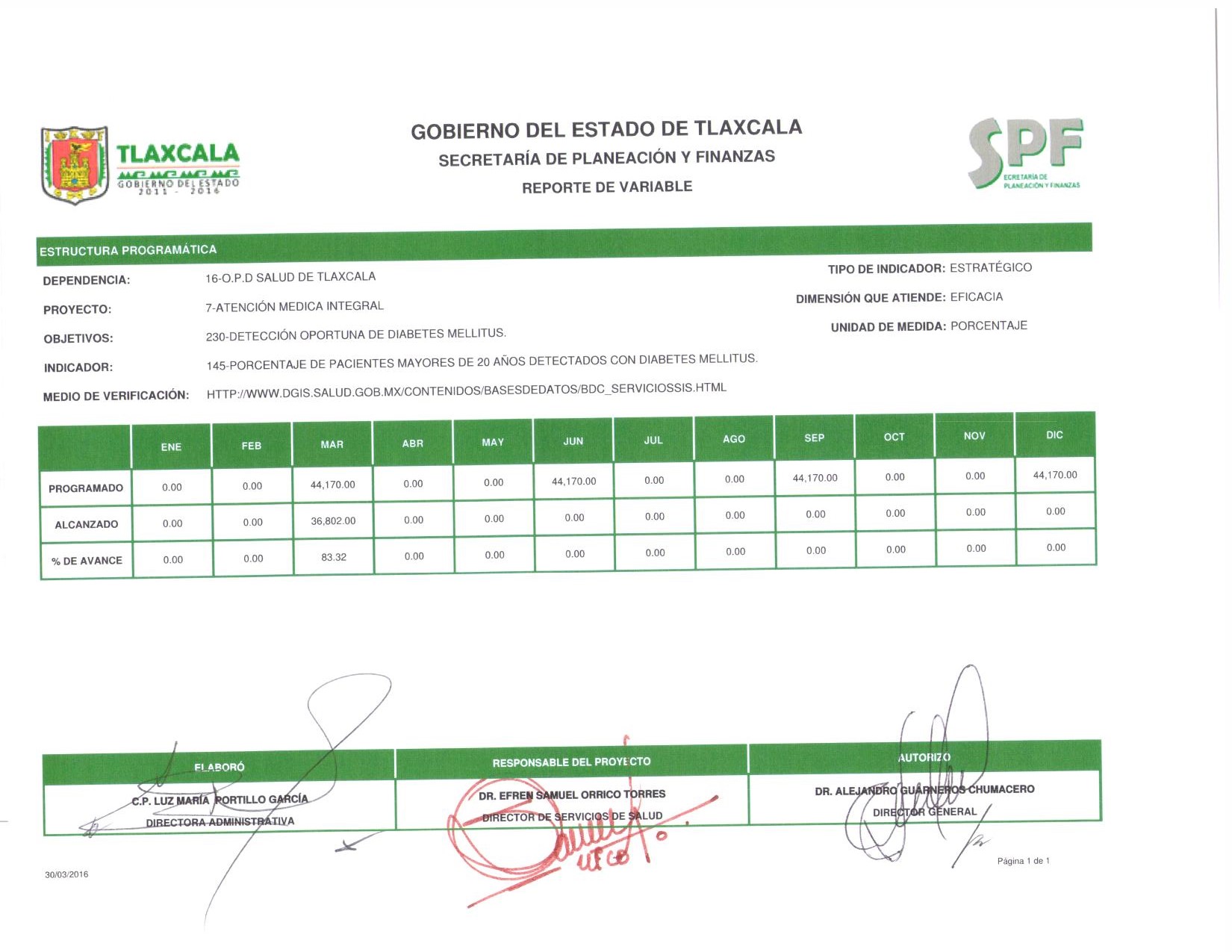 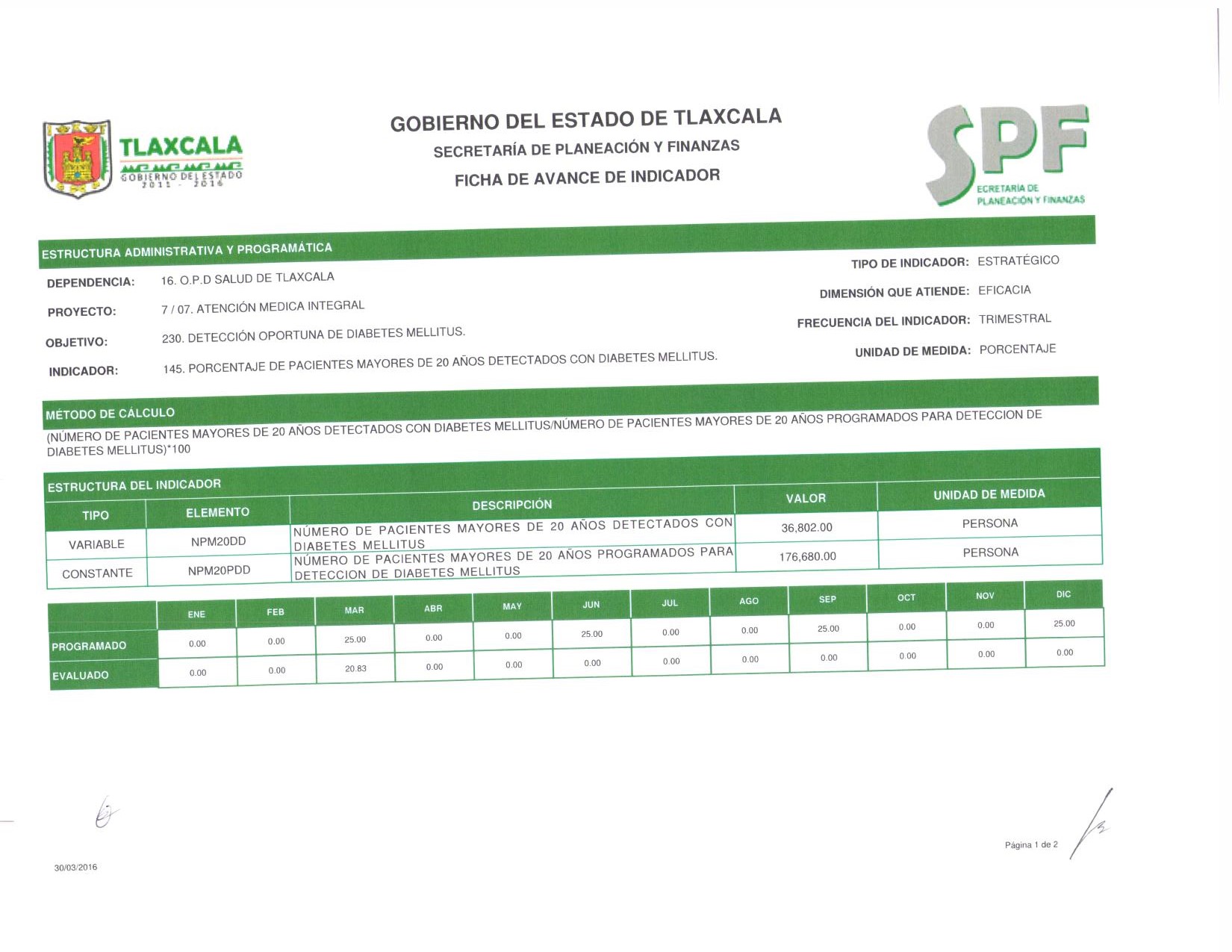 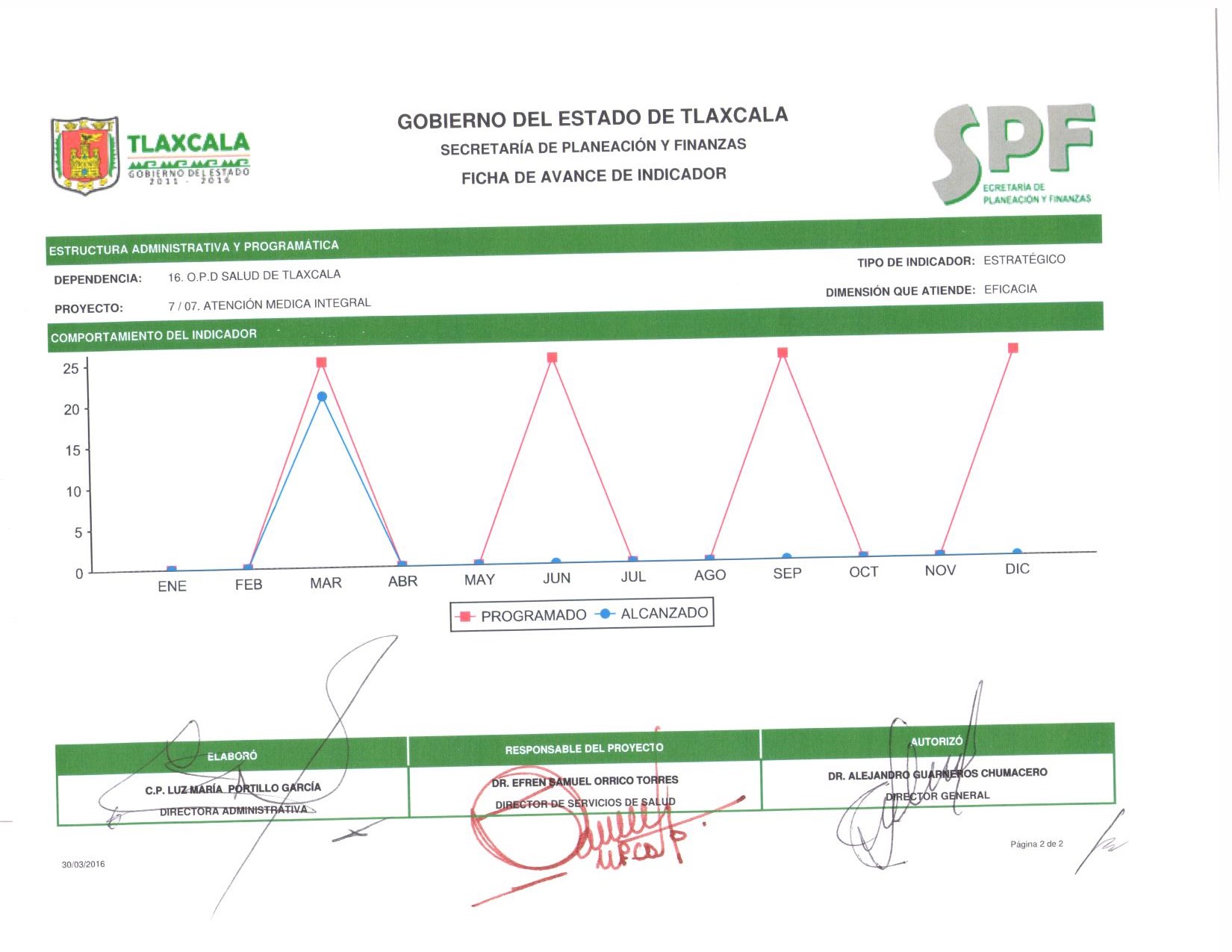 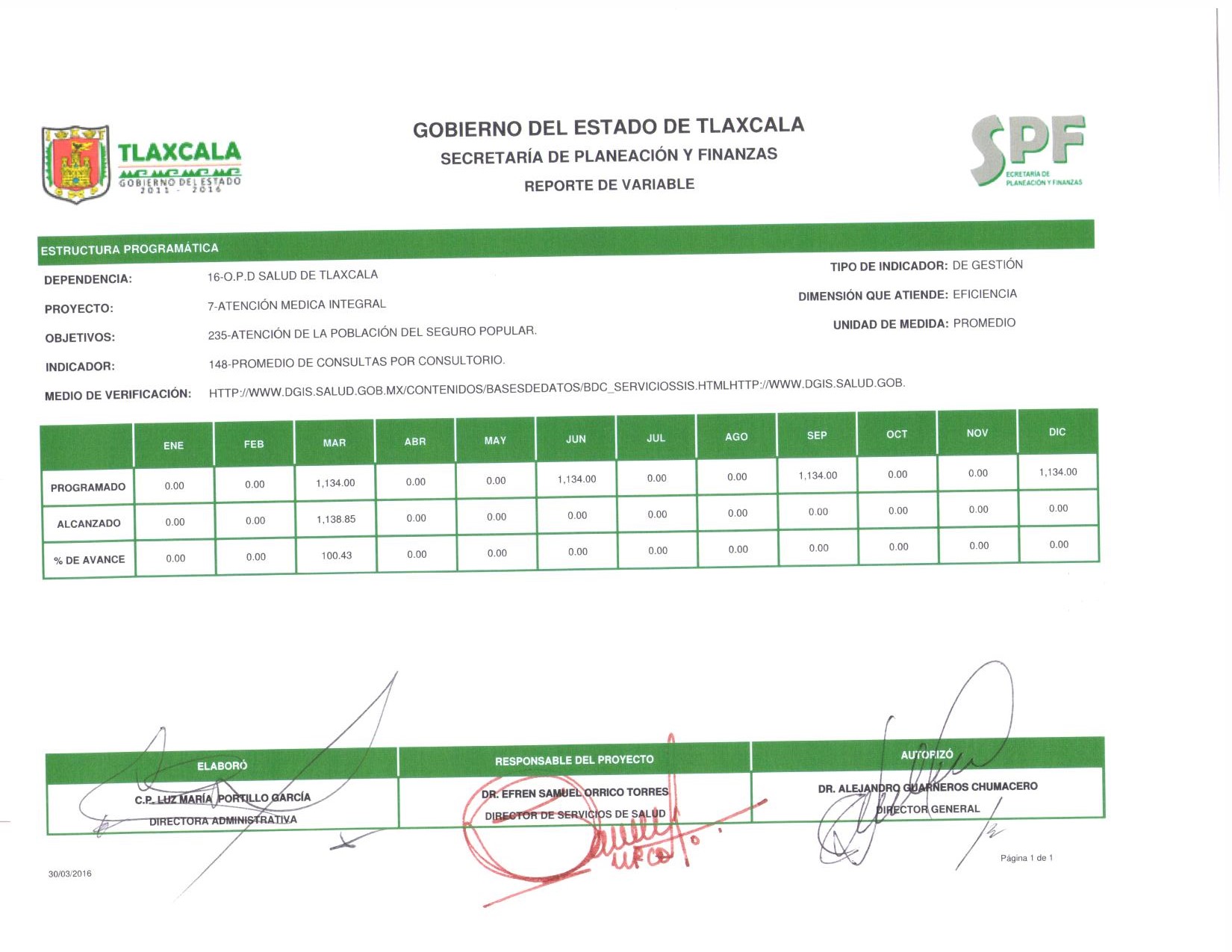 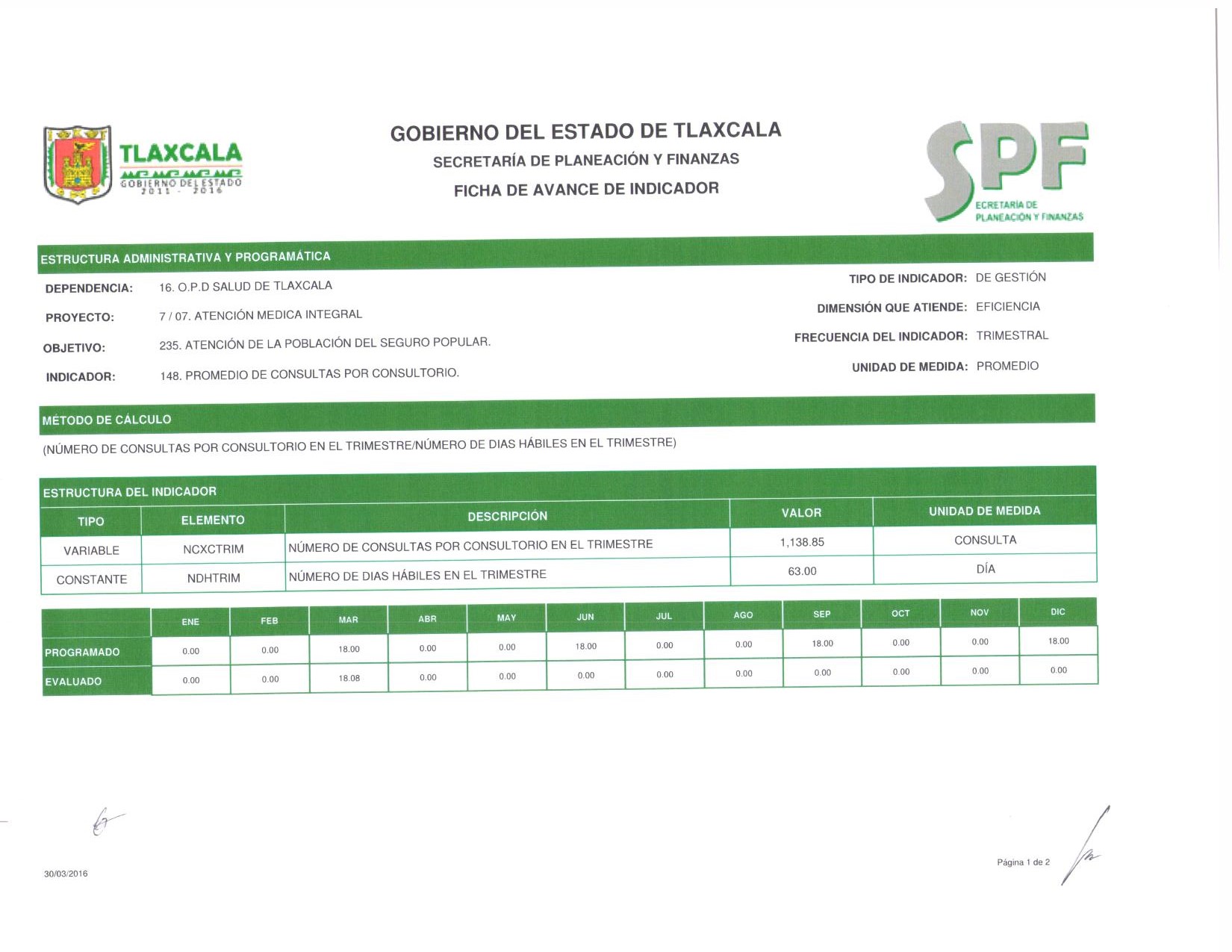 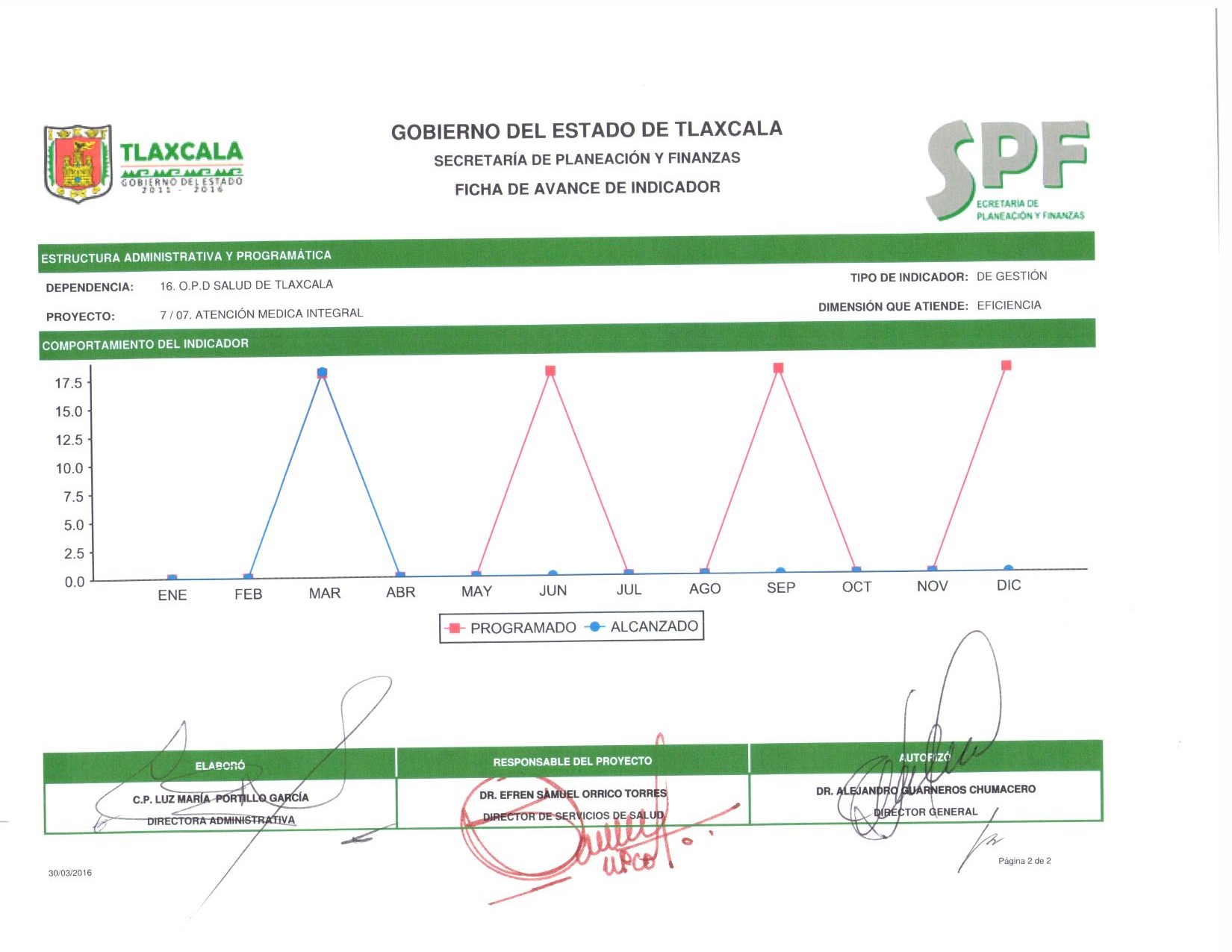 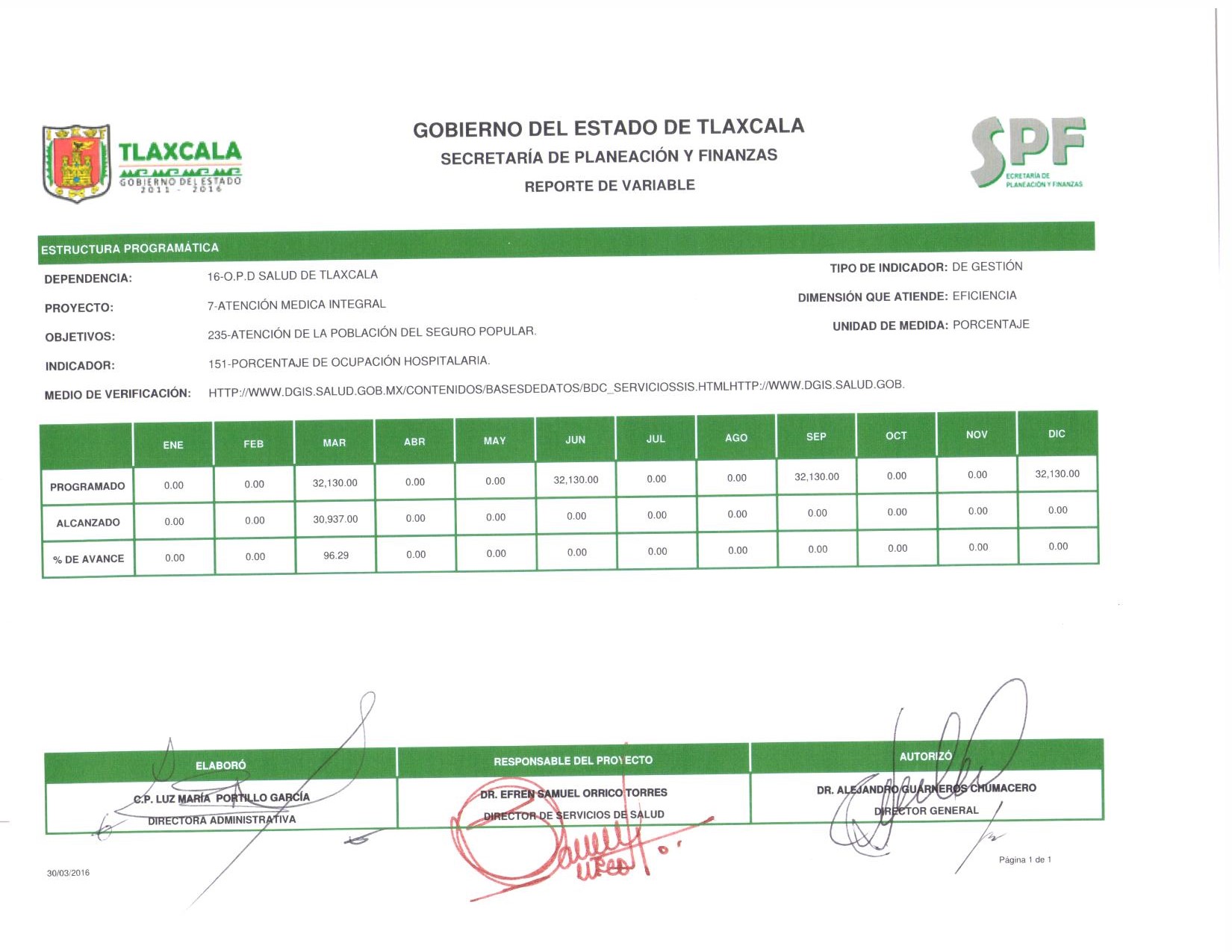 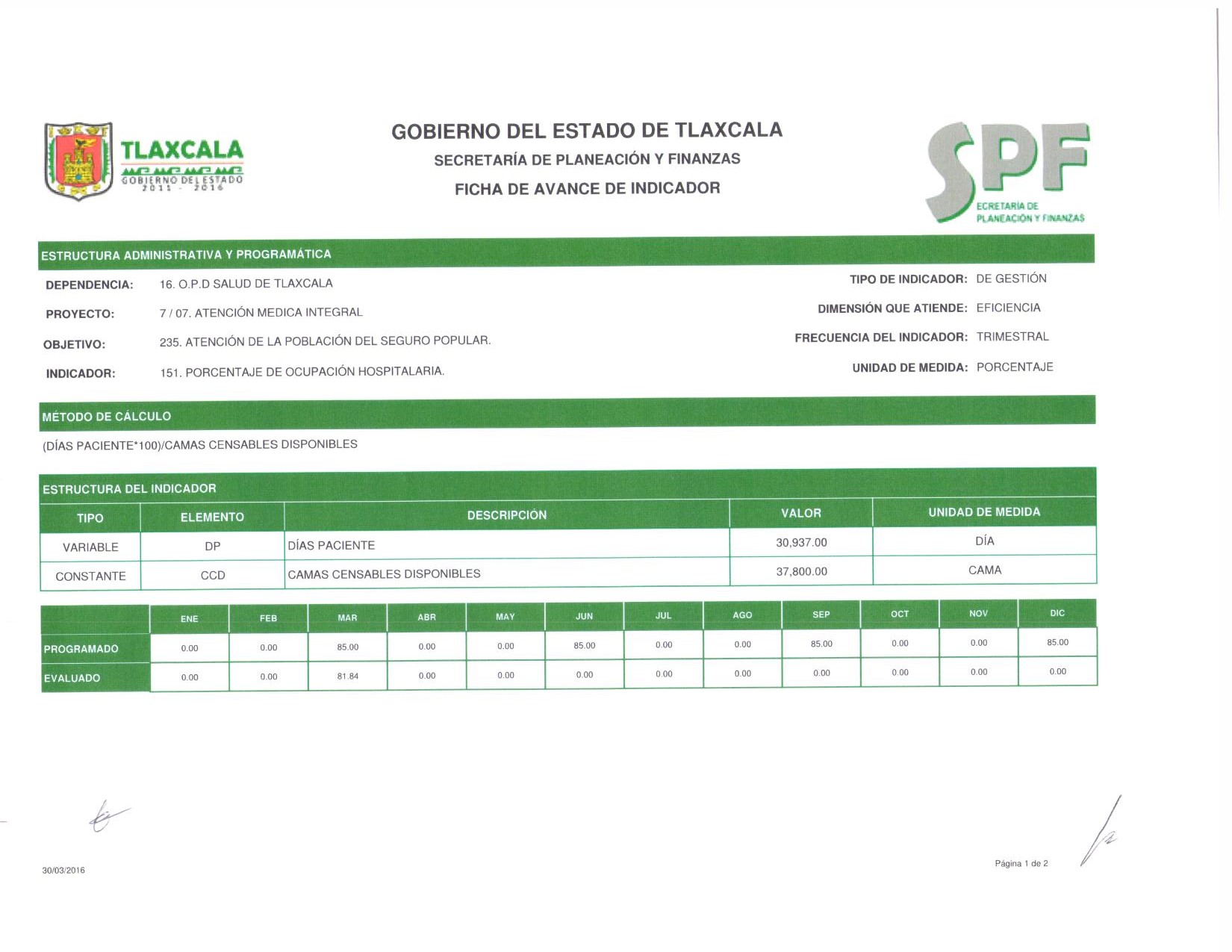 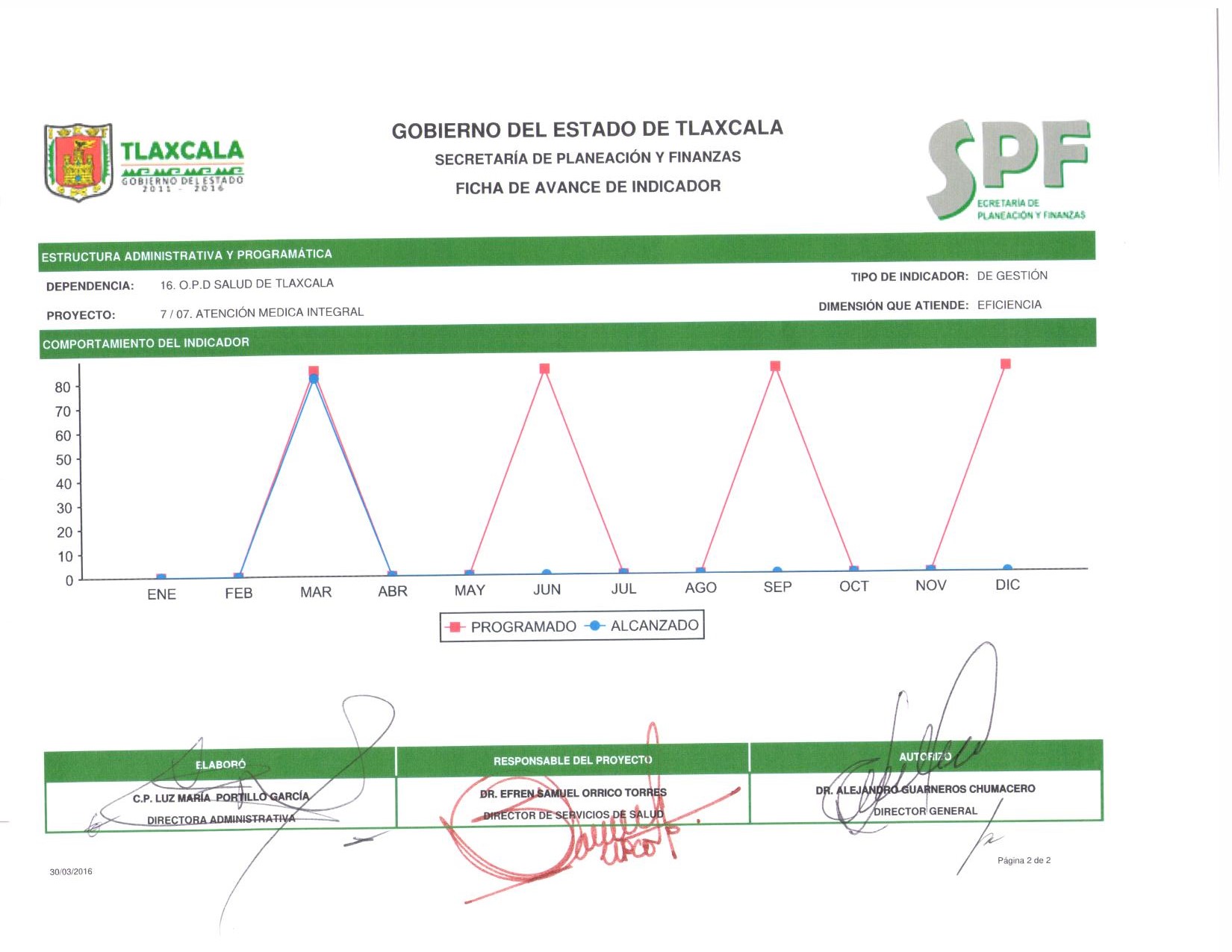 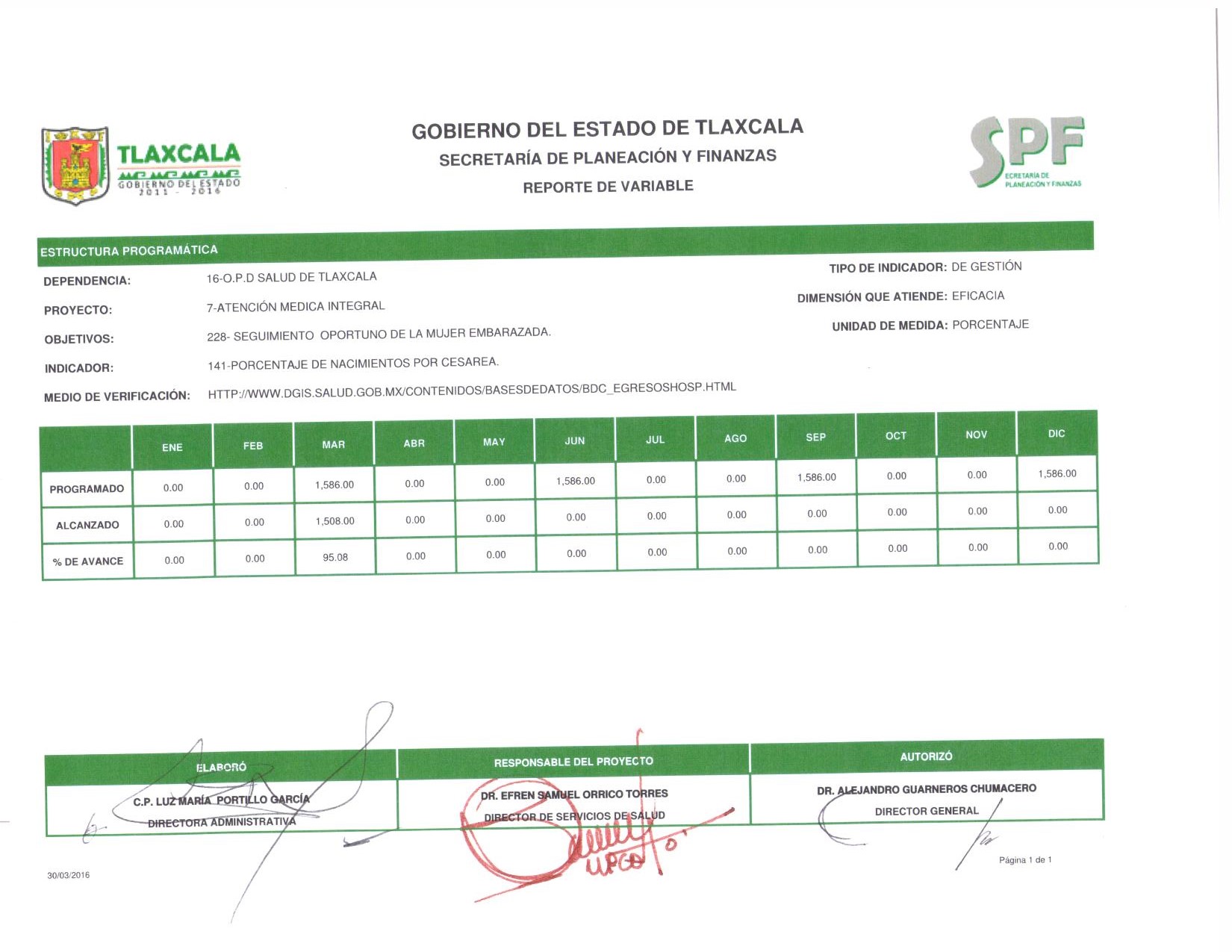 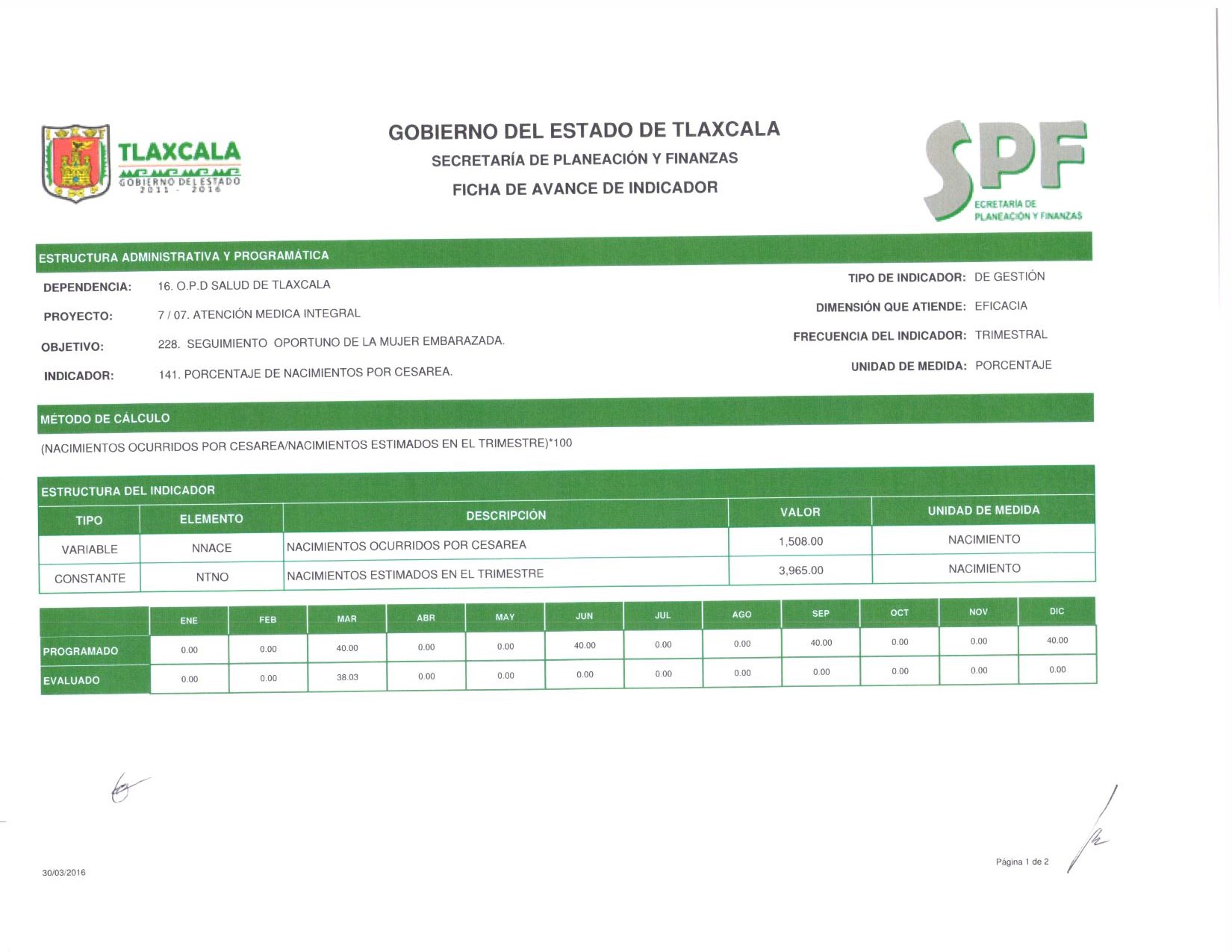 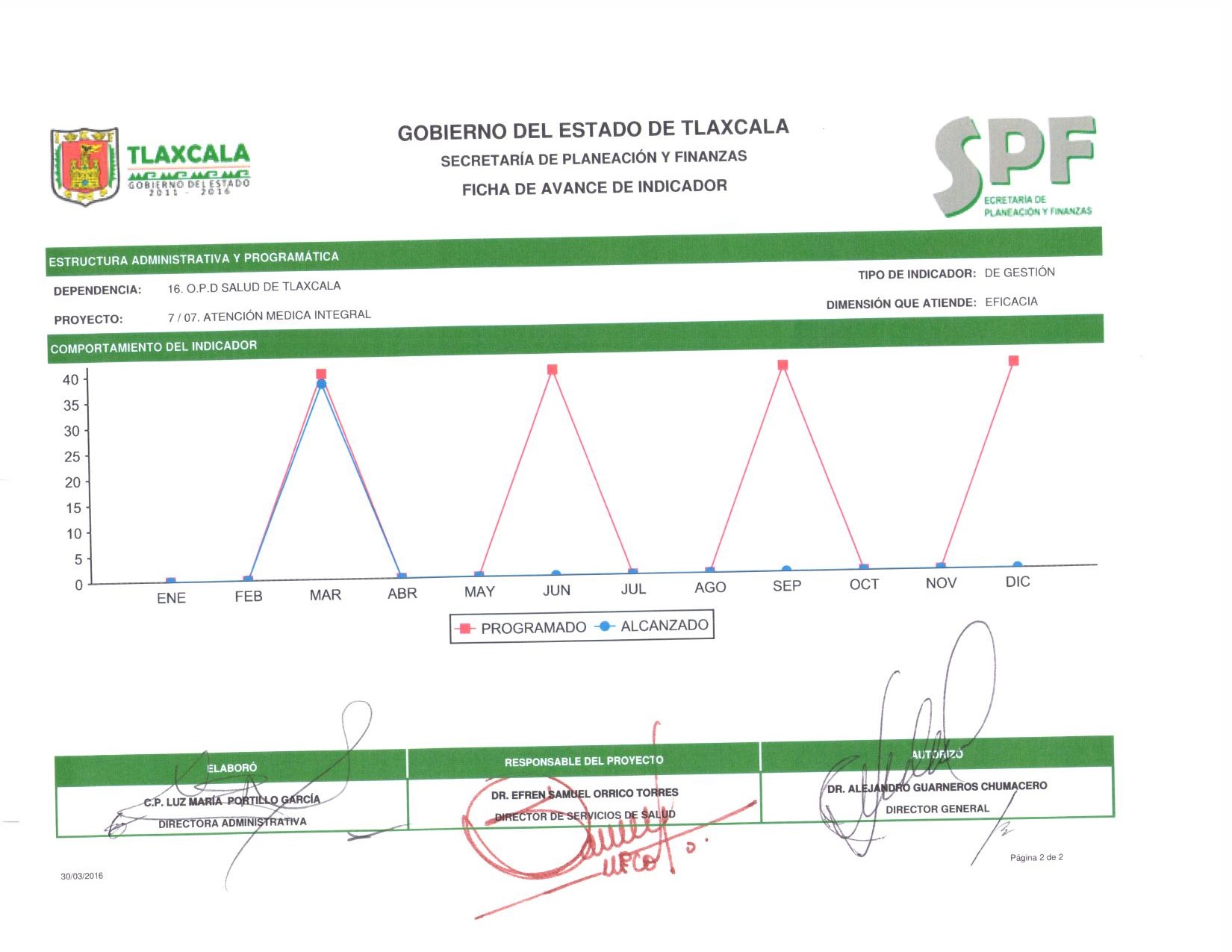 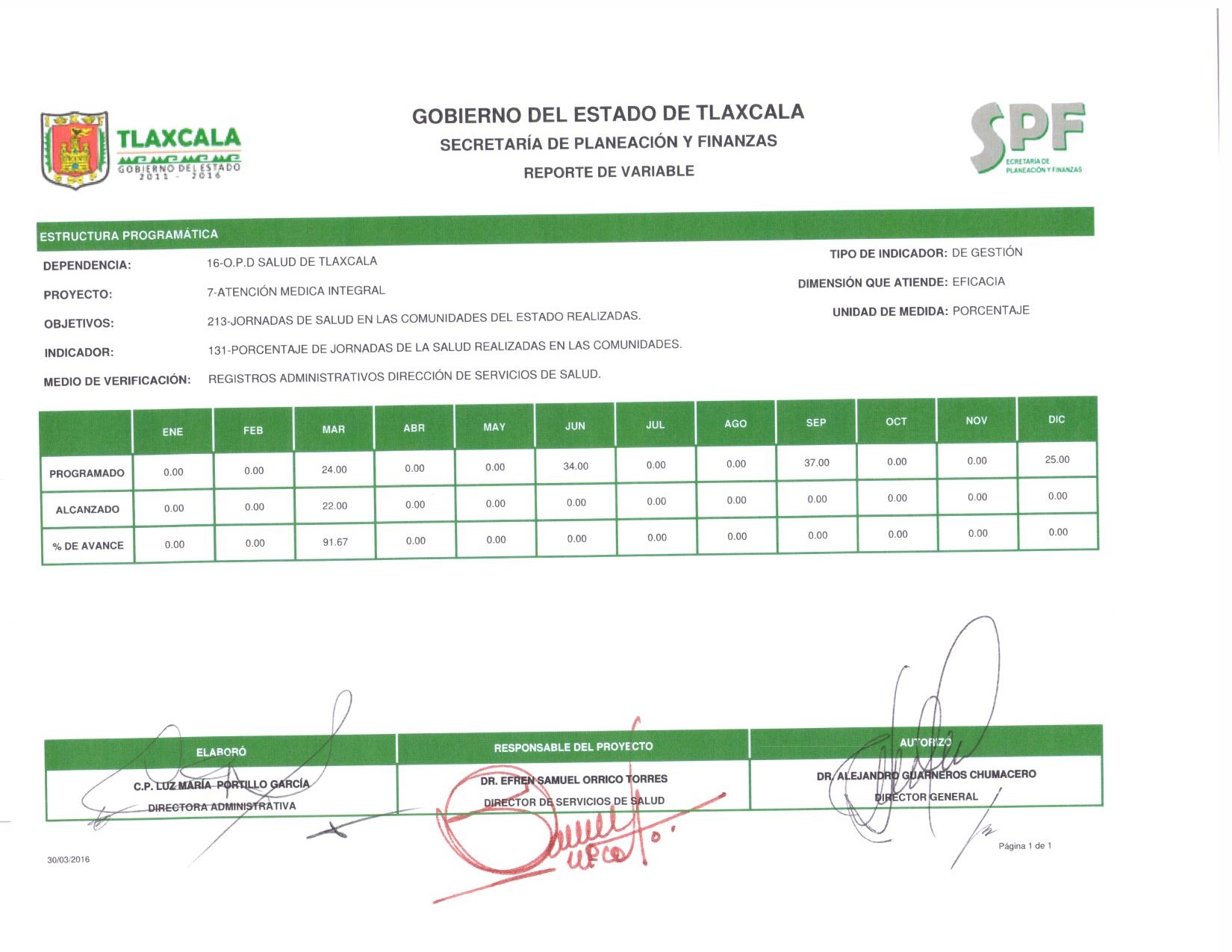 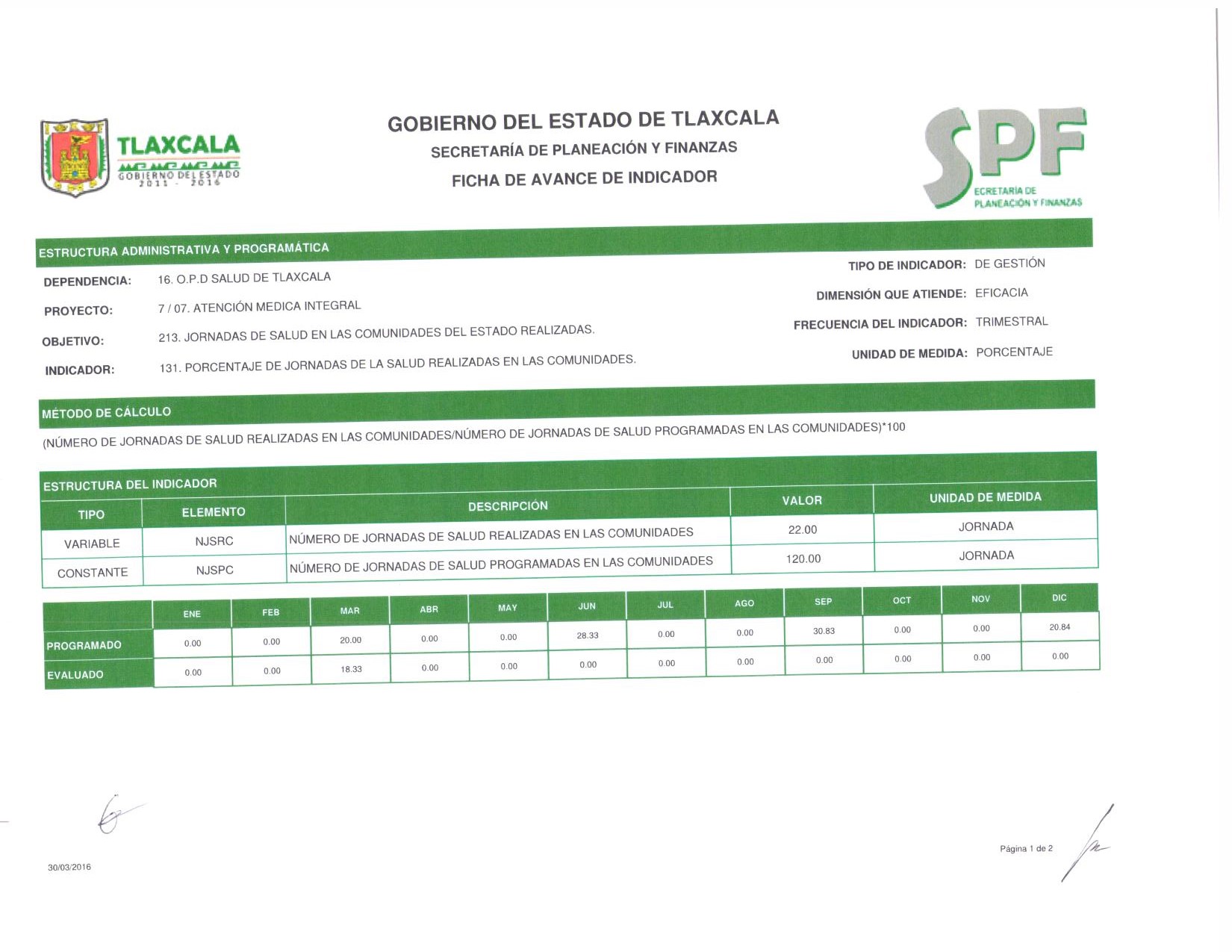 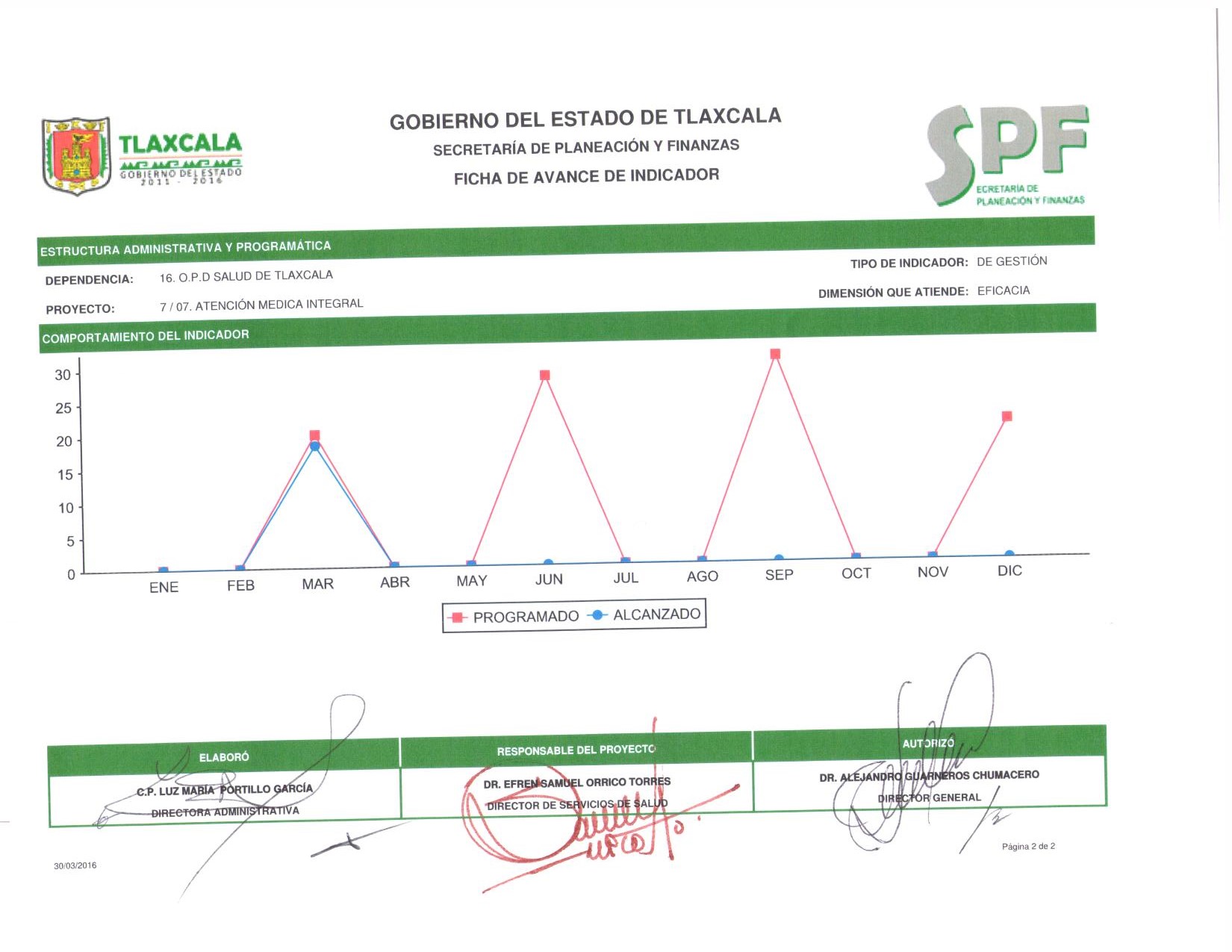 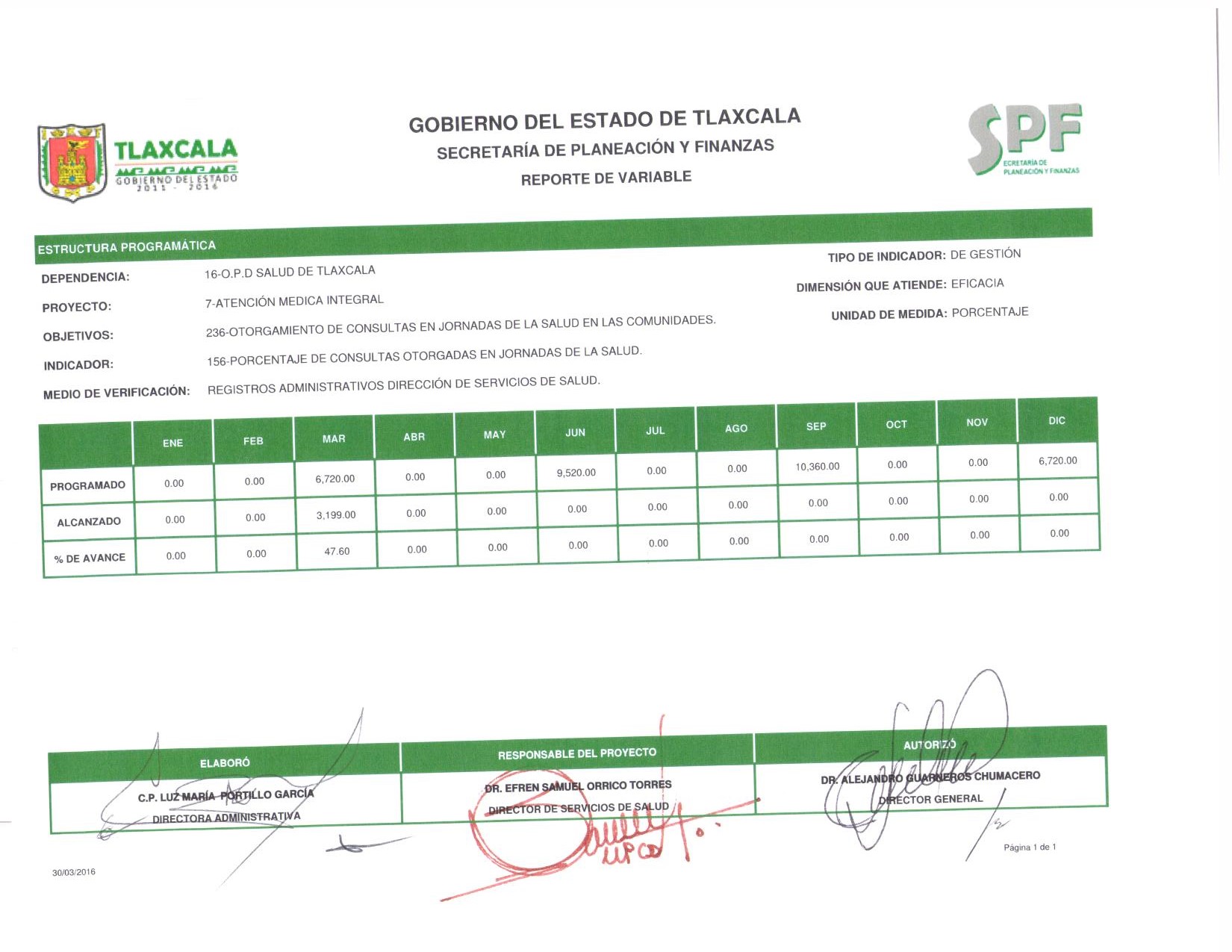 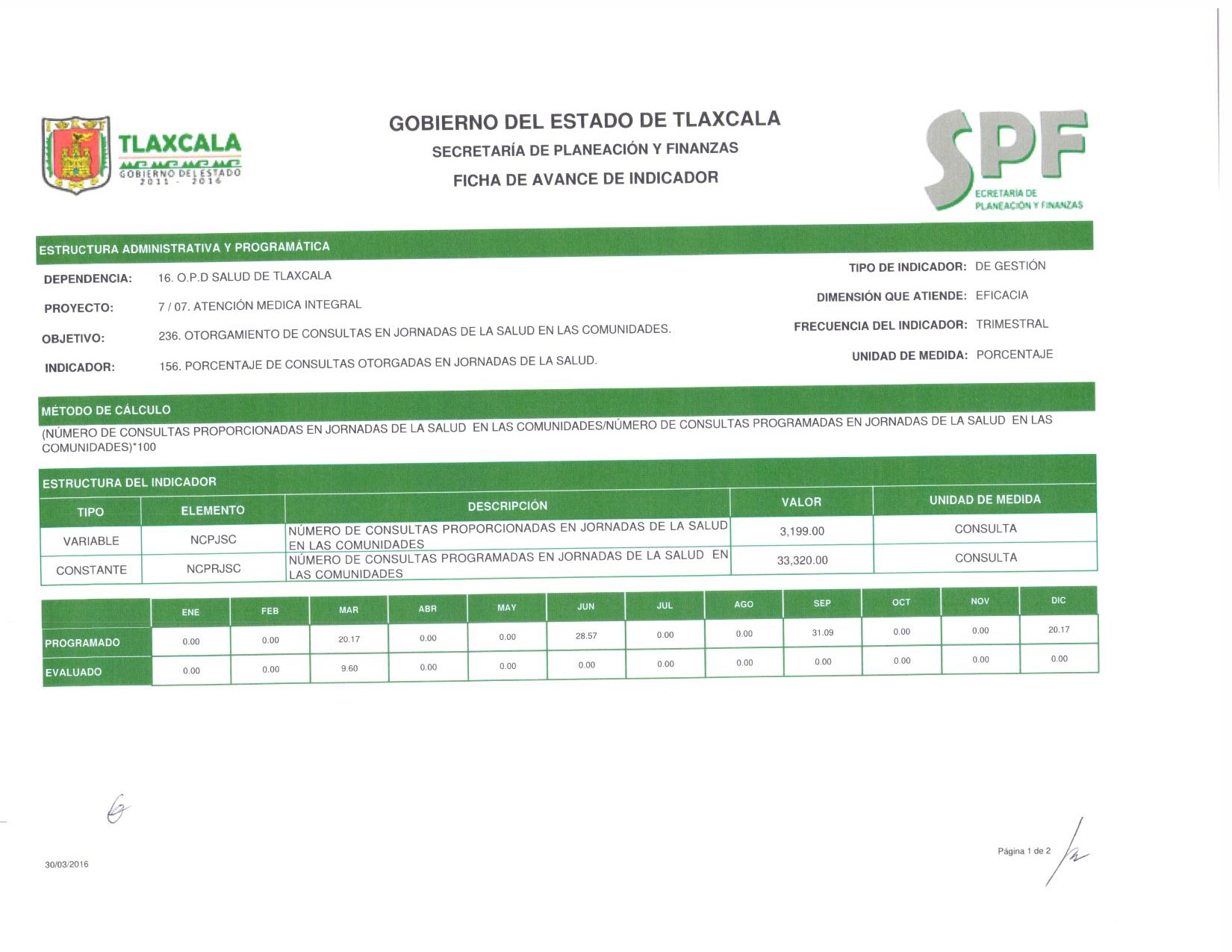 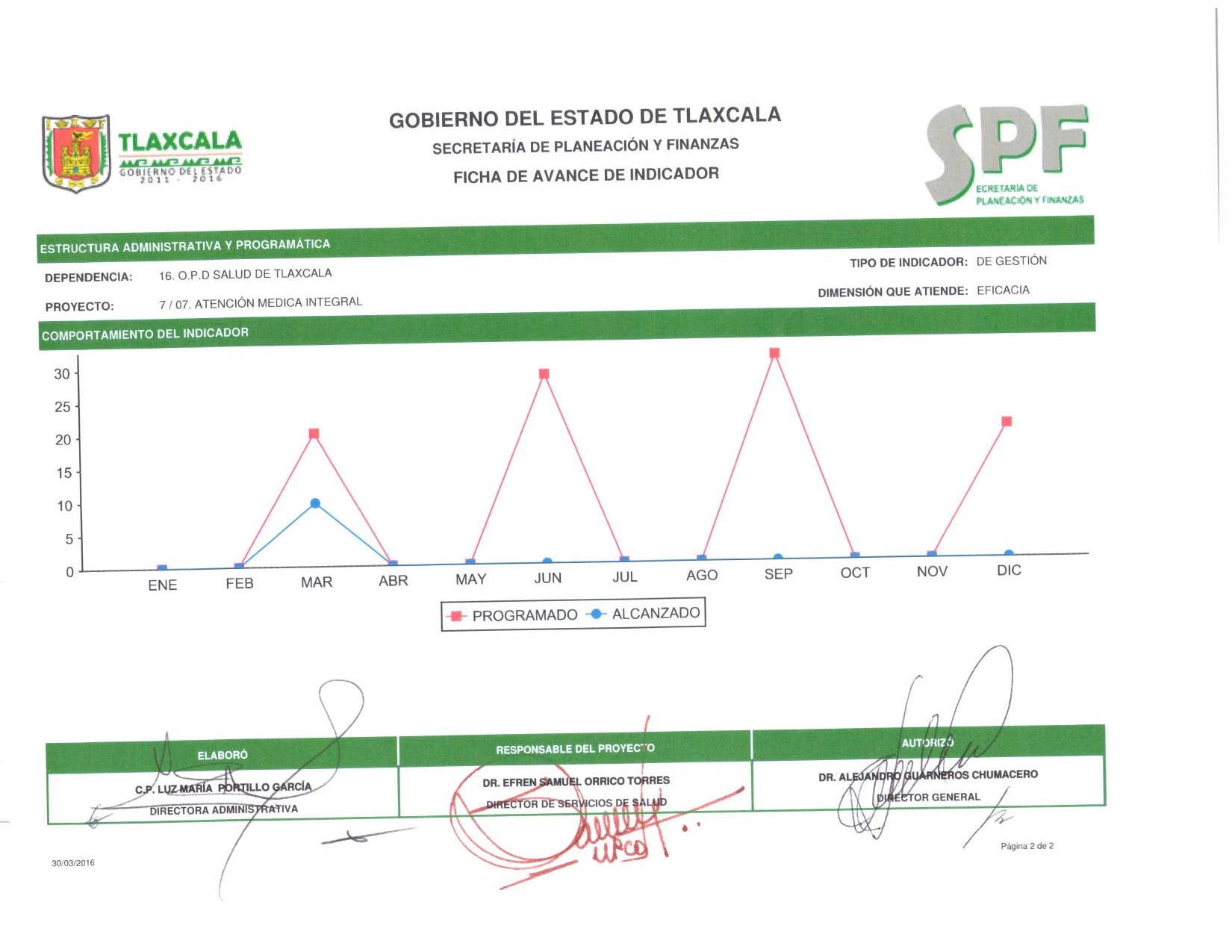 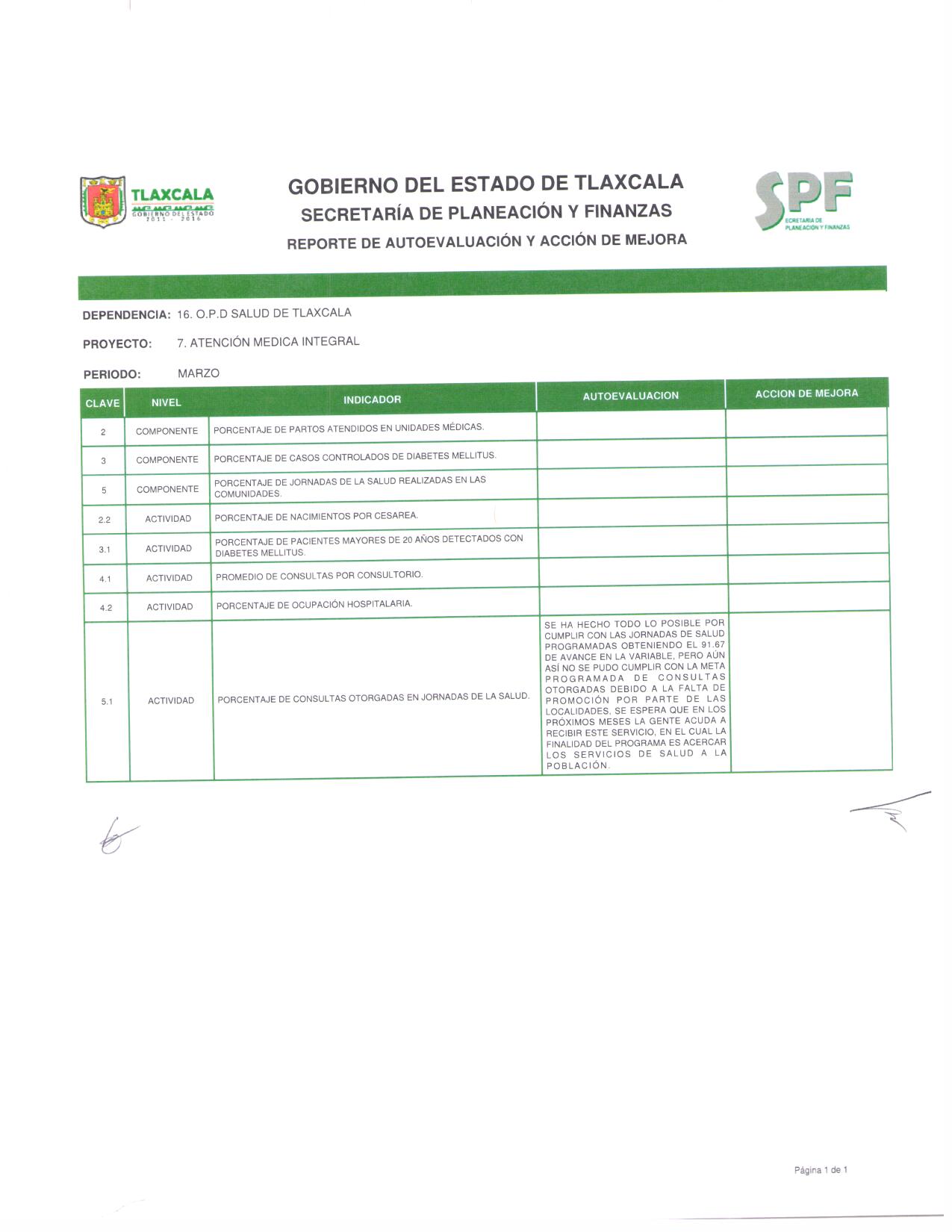 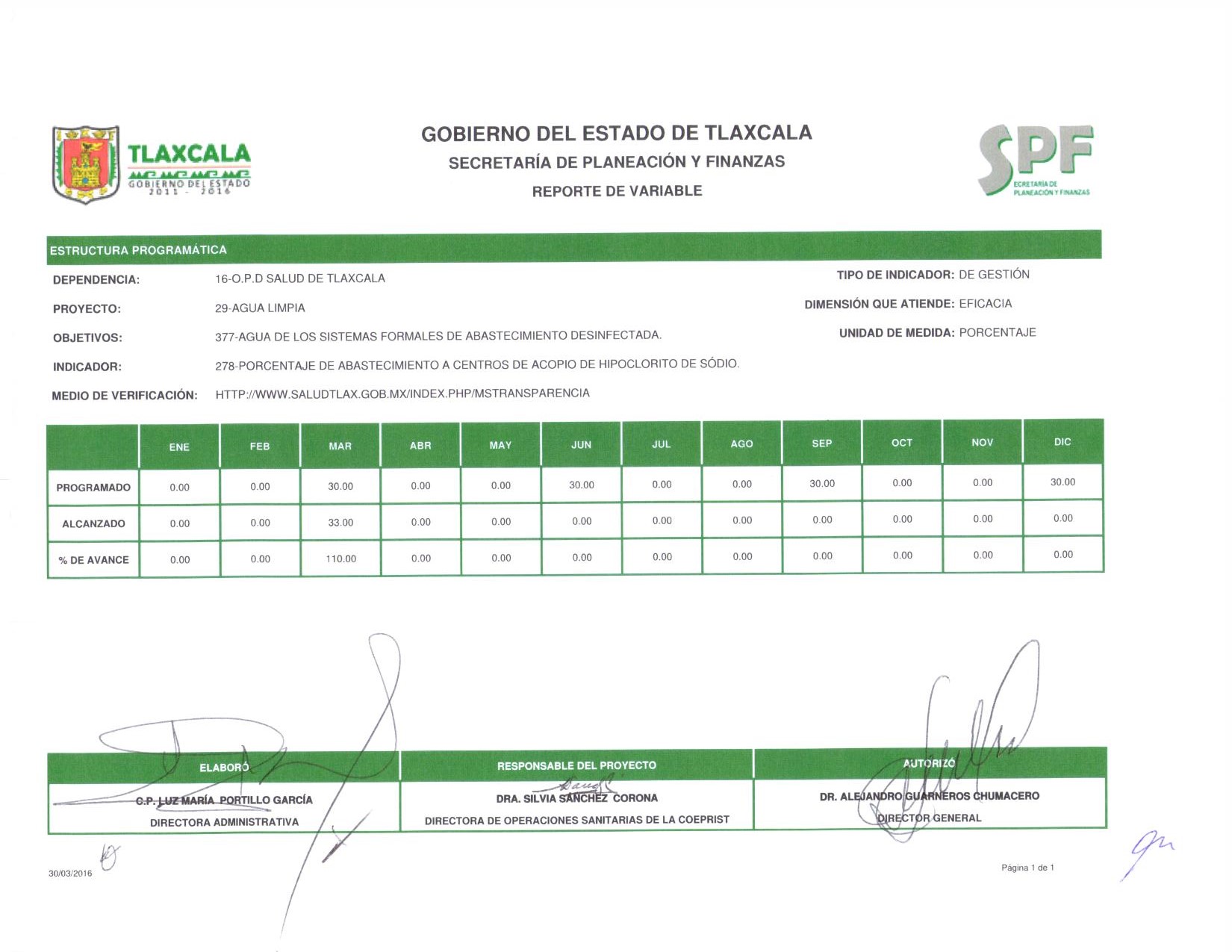 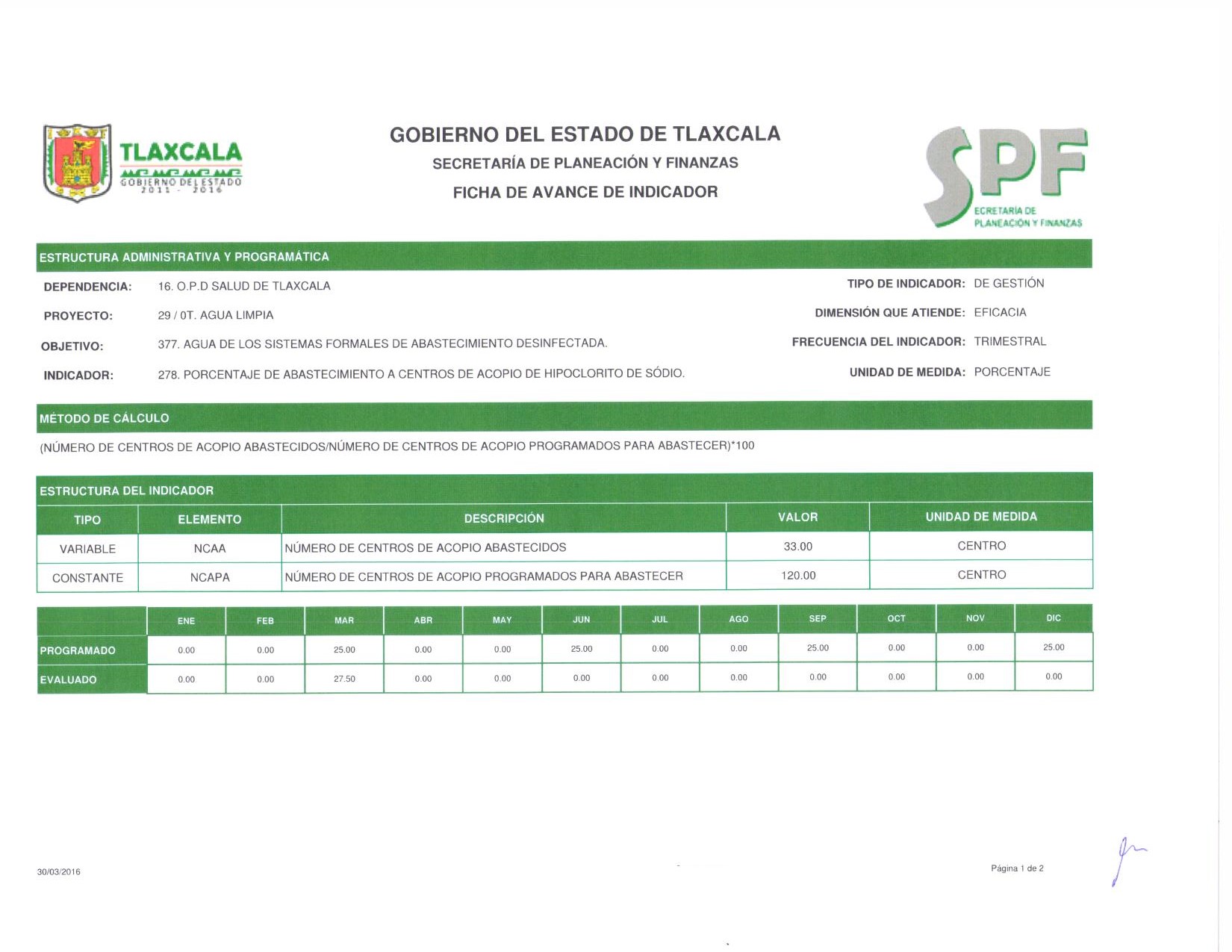 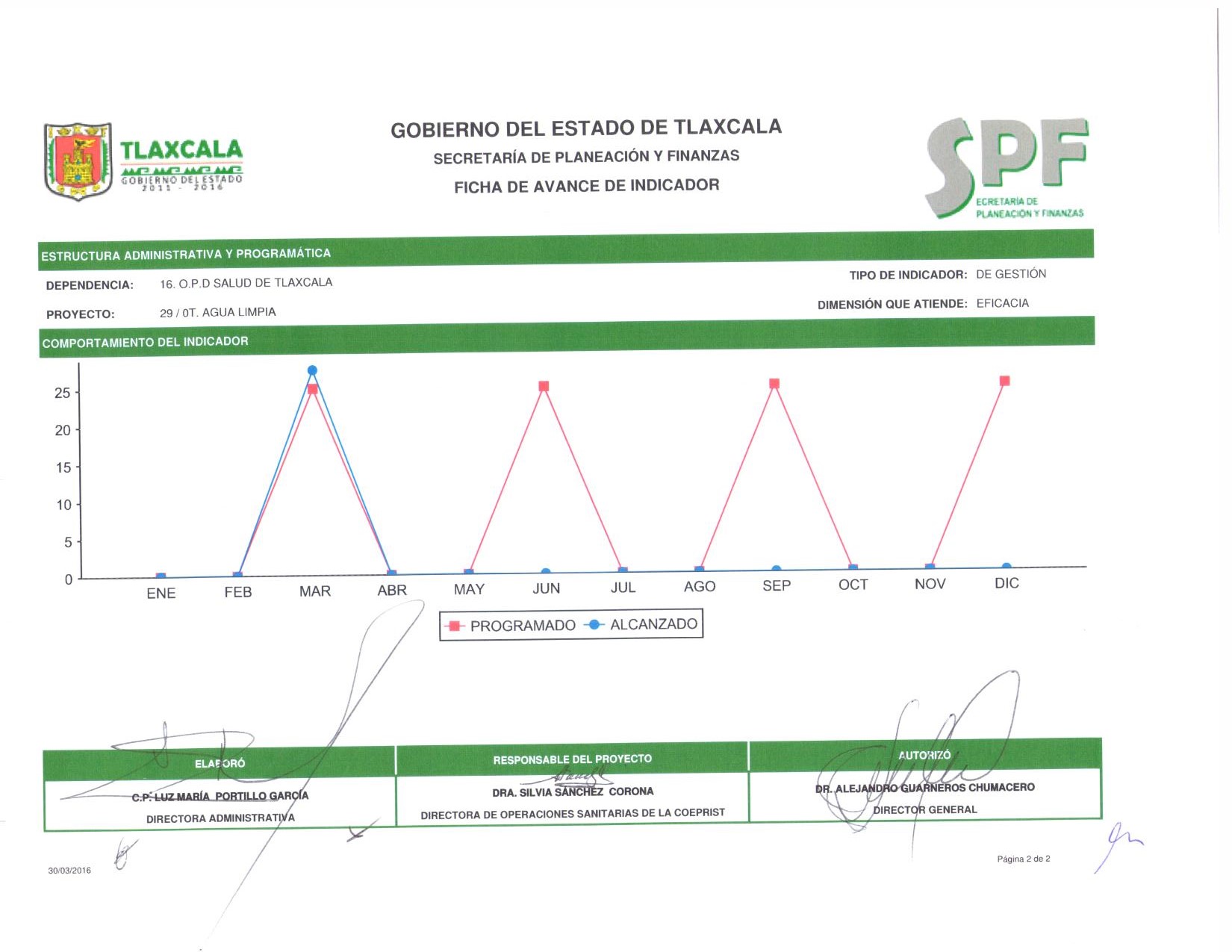 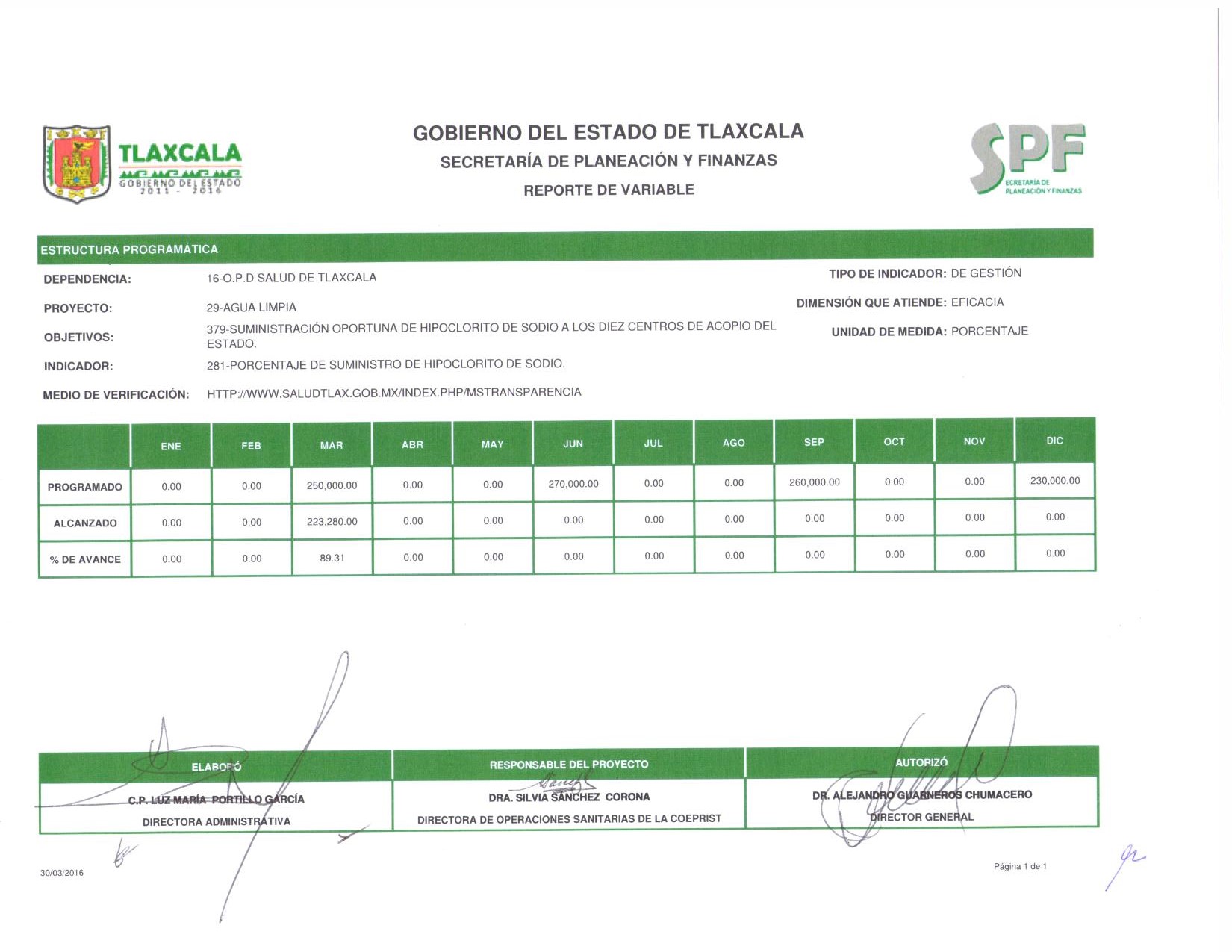 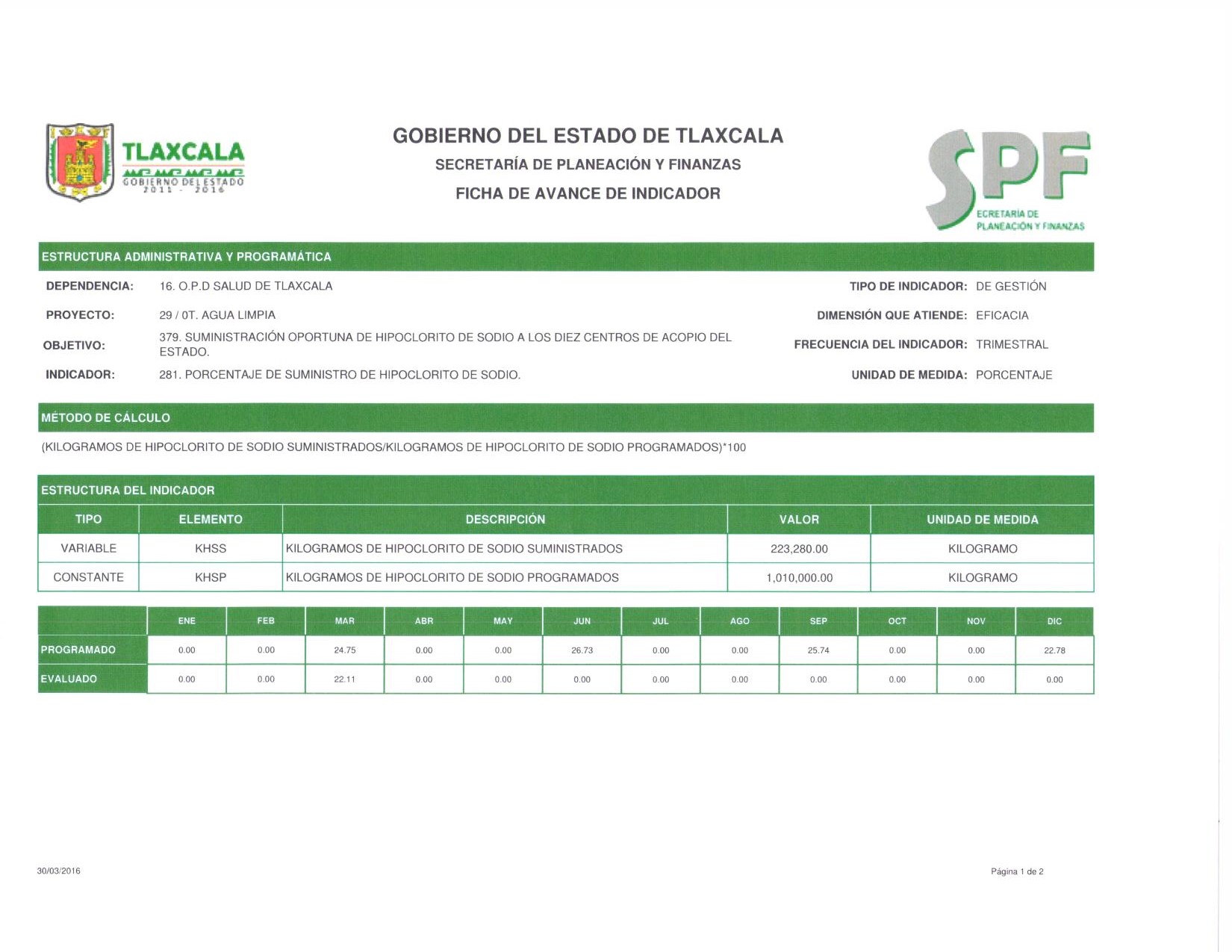 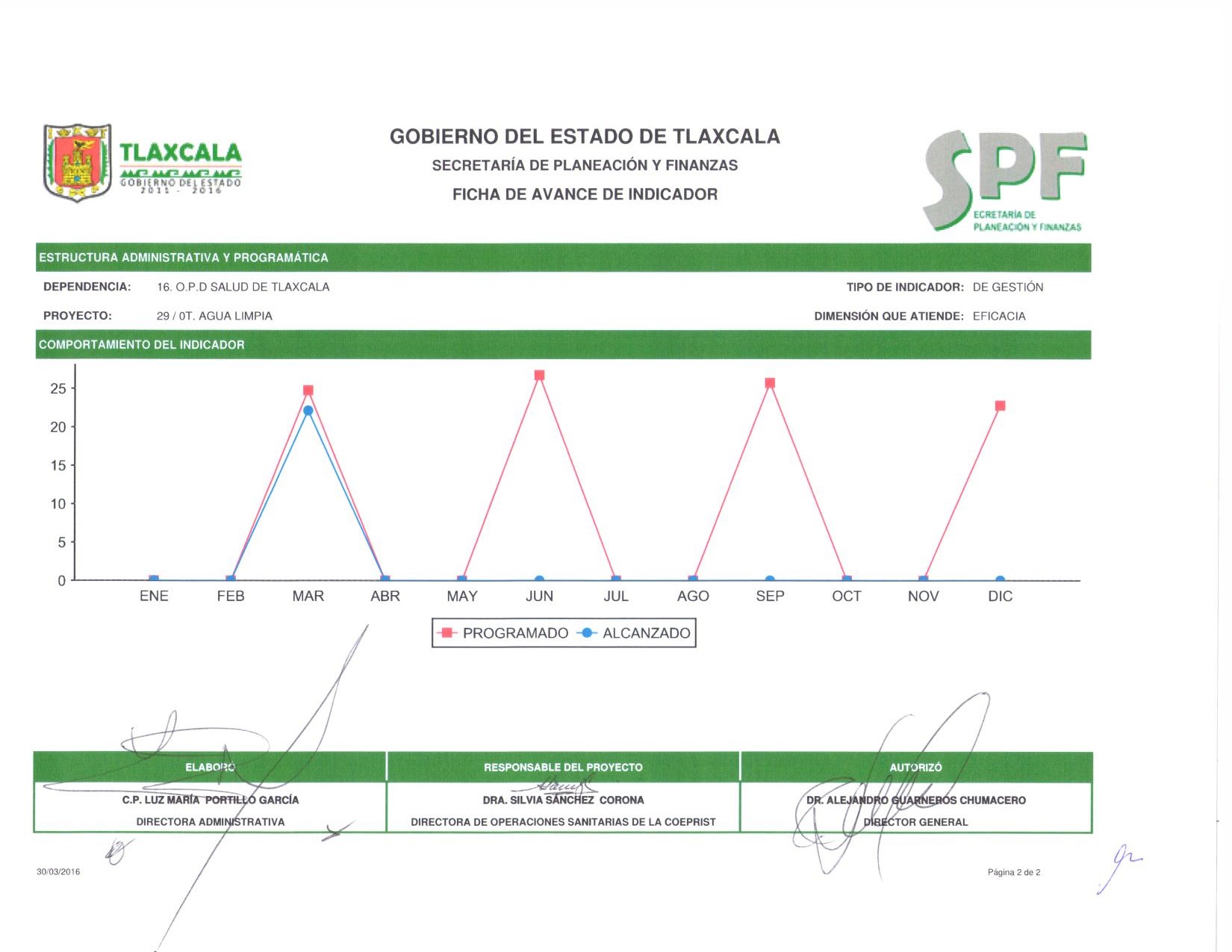 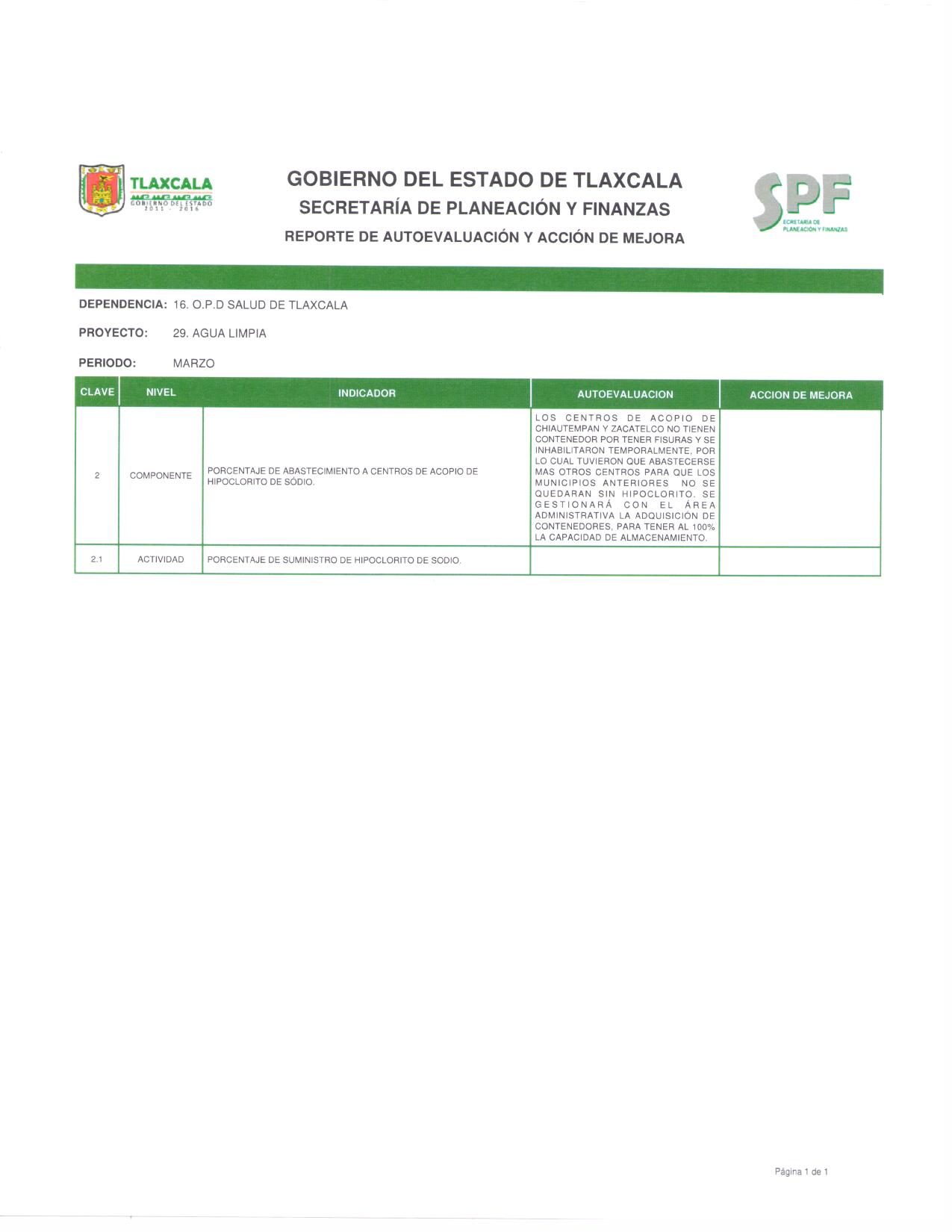 